IEEE P802.11
Wireless LANsAbstractThis submission proposes resolutions for the following comments from comment collection on P802.11-REVme D0.0:191814, 15, 527NOTE – Set the Track Changes Viewing Option in the MS Word to “All Markup” to clearly see the proposed text edits.Revision History:R0: Initial version.R1: Corrected filenameR2: Updates after call and email discussionsCID 19DiscussionAgree that the commenter raises an important concern, and the “Segment Parser” name led to confusion in 11be also. However, concern was expressed by 11be members that changing the names of existing operations would cause traceability confusion. Accordingly we explore two options:Add clarifying NOTEs in the VHT clause (the expectation is the same notes would be added to the HE clause too, once it is rolled in). Proposed Resolutions: CID 19Revised.Note to Commenter:To avoid causing confusion to implementers, a clarifying NOTE is inserted as described in 21/0965R<motionedRevision> under CID 19.Instruction to Editor:Implement the proposed text updates listed under CID 19 in 21/0965R<motionedRevision>Proposed Text Updates: CID 19Instruction to Editor: Update D0.0 21.3.10.7 Segment parser21.3.10.9.3 Segment deparserSidebar: no notes need to be included for TVHT (clause 22) given that “The segment parser as described in 21.3.10.7 (Segment parser) is not used in Clause 22” and “The segment deparser is not used in Clause 22”. Also no notes need to be included for S1G (clause 23) since the segment parser/deparser is defined by reference to clause 21: “The segment parser for S1G 16 MHz PPDUs is the same as those specified for 160 MHz PPDUs in 21.3.10.7 (Segment parser)” and “The segment deparser for S1G 16 MHz PPDUs is the same as those specified for 160 MHz PPDUs in 21.3.10.9.3 (Segment deparser).”CID 18DiscussionThe commenter raises good points. After discussion, there has been some non-standard usage of the Reserved bit so it is better to leave this as a true Reserved bit. However, the standard does not properly accomodate invalid RATE fields, so that portion can be updated. A receiver, upon receiving an unknown RATE field, has no idea how to proceed, and so this should be treated in the same way as a parity erorr (i.e., FormatViolation).Note: the unknown RATE fields are all characterized by the R4 bit of the RATE field being equal to 0: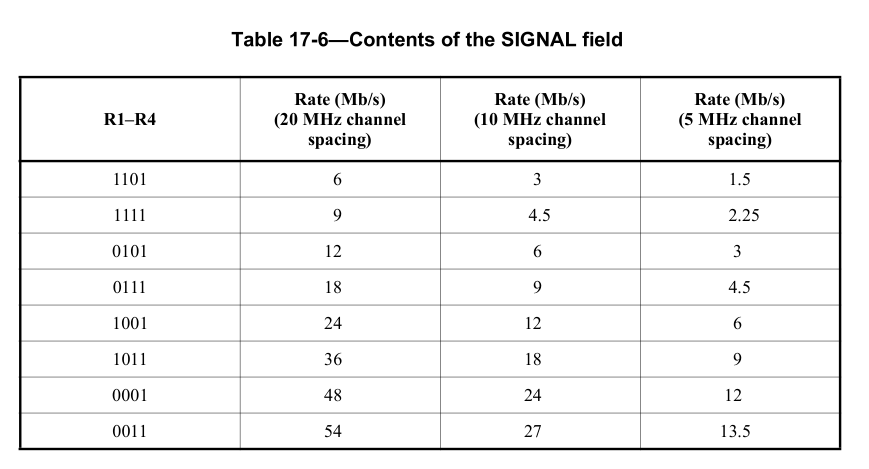 … where: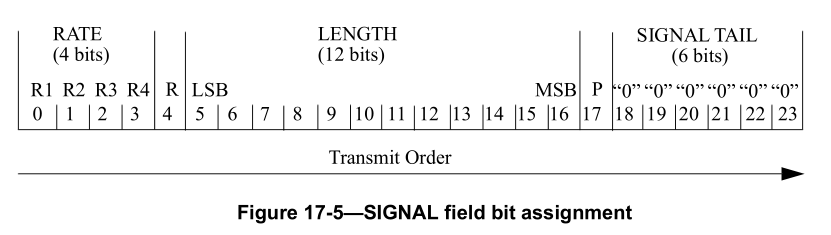 Proposed Resolutions: CID 18Revised.Note to Commenter:Due to certain legacy behavior, it is better to leave the Reserved bit as a true Reserved bit. However, the standard does not properly accomodate invalid RATE fields, so changes are made so PHY-RXEND.indication(FormatViolation) is issued in this scenario. See 21/0965R<motionedRevision> under CID 18.Instruction to Editor:Implement the proposed text updates listed under CID 18 in 21/0965R<motionedRevision> Proposed Text Updates: CID 18Editor, modify as shown via Word track changes 17.3.12 Receive PHY…If the indicated rate in the SIGNAL field is not receivable, a PHY-RXSTART.indication primitive shall not be issued. The PHY shall indicate the error condition by issuing a PHY-RXEND.indication(UnsupportedRate) primitive and hold CCA busy for the calculated duration of the PPDU. If the PHY header is receivable, but the parity check of the PHY header is not valid, a PHY-RXSTART.indication primitive shall not be issued. The PHY shall indicate the error condition using a PHY-RXEND.indication(FormatViolation) primitive. …Editor, at P2934L1 in Figure 17-20 (copied below for reference) change:“RX SIGNAL Parity” to “RX SIGNAL Parity and RATE checks”“Parity Fail” to “Parity or RATE check fails”“Parity Correct” to “Parity and RATE checks pass”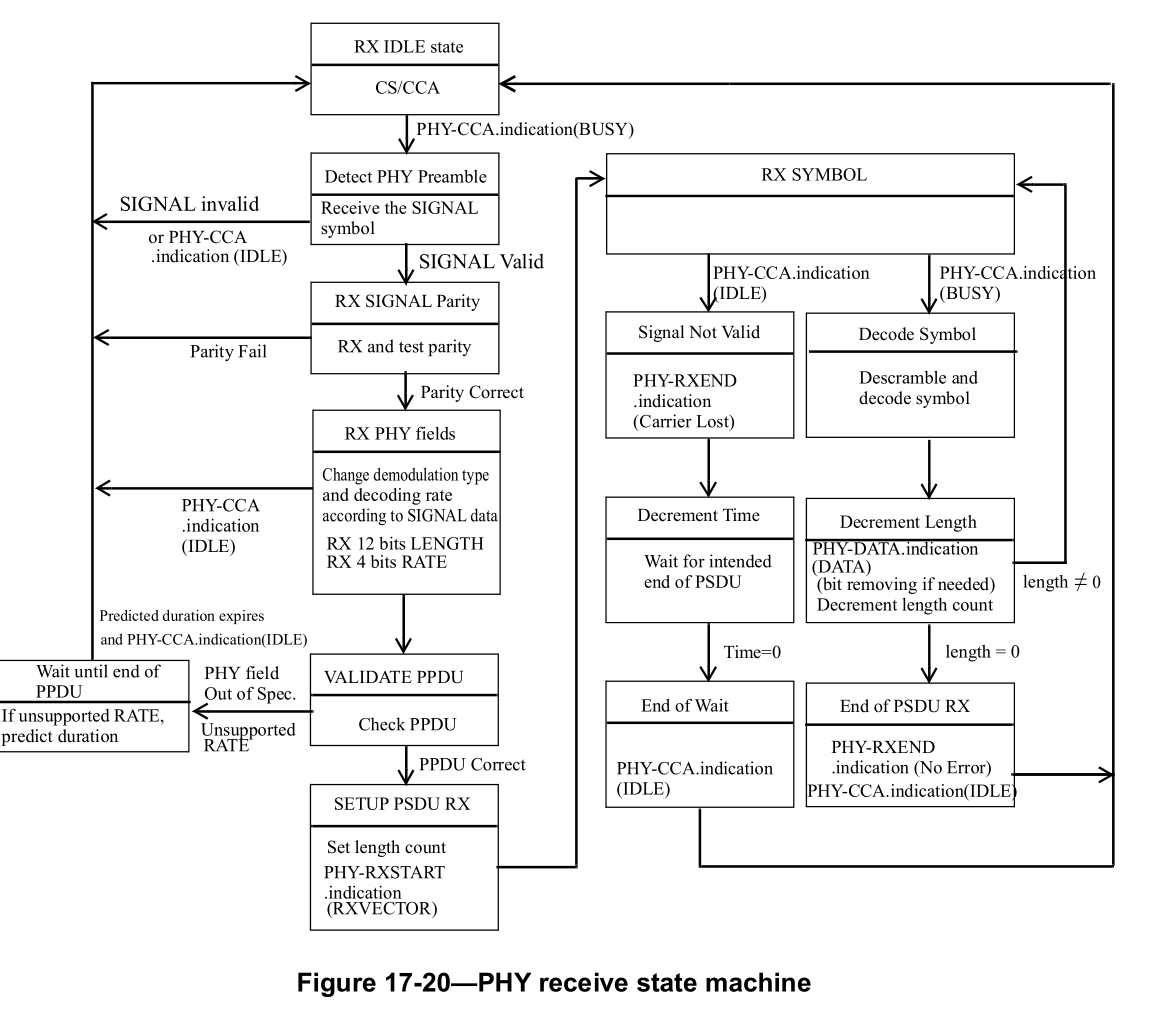 Editor, at P3040L1 in Figure 19-27 (copied below for reference) change:“RX and test parity” to “RX and check Parity and RATE”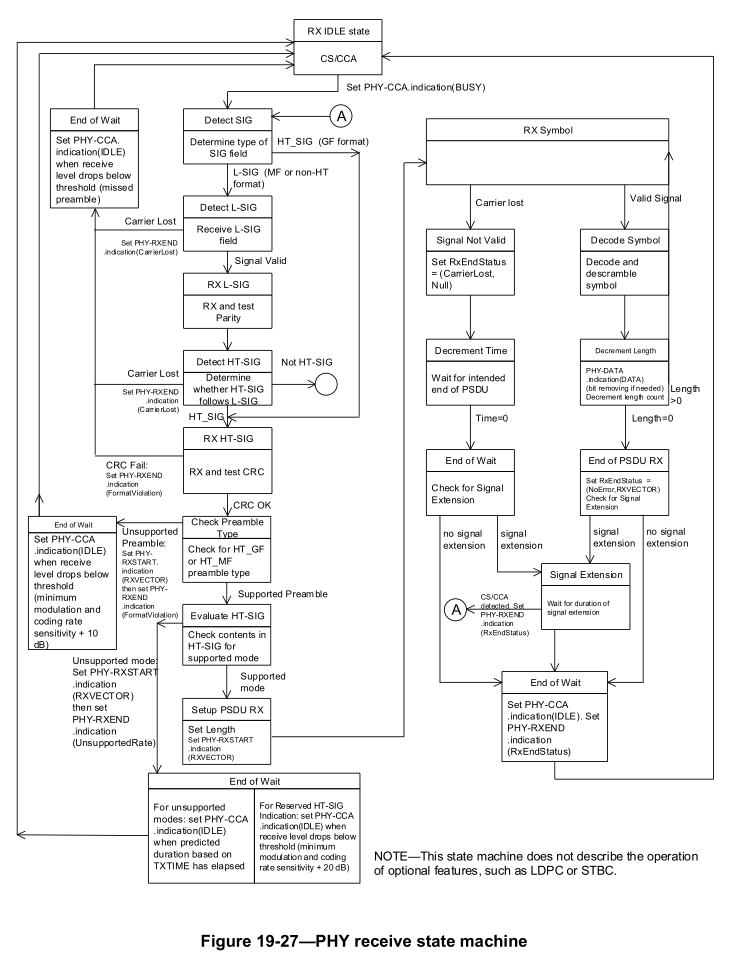 Editor, note location at P3211L52After the PHY-CCA.indication(BUSY, channel-list) primitive is issued, the PHY entity shall begin receiving the training symbols and searching for L-SIG in order to set the maximum duration of the data stream. If the check of the L-SIG parity bit , a PHY-RXSTART.indication primitive is not issued, and instead the PHY shall issue the error condition PHY-RXEND.indication(FormatViolation) primitive.Editor, at P3214L1, in Figure 19-27 (copied below for reference):Change “RX and test parity” to “RX and check Parity and RATE field”Change “Parity Fail” to “Parity or RATE checks fail”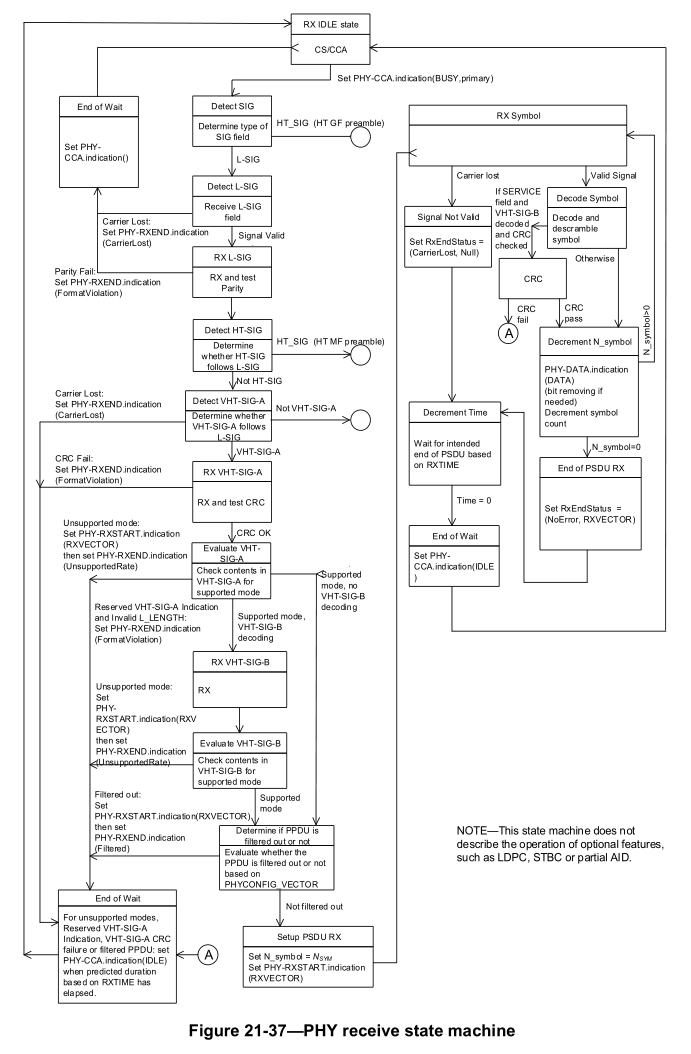 CID 14, 15, 527DiscussionGenerally in agreement with the commenter: “frame” should be reserved for the L2 MPDU, and then, in the PHY clauses, the mix of ill-defined and/or mis-used terms should be replaced by a smaller set of precisely defined, correctly layered terms. As part of that clean-up, we note that “packet” is used in several ambiguous ways:As PPDU (e.g., )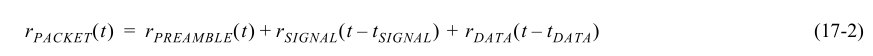 As PSDU (e.g., “The packet error ratio (PER) shall be 10% or less when the PSDU length is 1000 octets …”)As the number of OFDM symbols in the Data field (e.g., 17.3.9.8 Transmit modulation accuracy test : “Lp is the length of the packet”)The use of “packet” arises because it is often used in cellular-related wireless texts (arguably as a synonym for PPDU) but in IEEE/IETF “packet” is more closely related to a L3 payload (e.g., “IP packet”). Accordingly, we change “packet” to “PPDU”, “PSDU”, “Data field” as appropriate. The term “transmission” (used for a transmitted PPDU), is left alone.Related, the PHY deals with PSDUs and it should not talk about MPDUs except where specifically required (e.g., A-MPDU signalling within HT SIG fields). So change MPDU to PSDU (e.g. clauses 15 and 16).All this requires a line-by-line analysis. For instance S1G NDP CMAC PPDUs are frame-like, and these are not touched (instead, consider CIDs 2398, 4404, 4710).The procedure was to search for “frame”/”packet”/“MPDU” within the PHY clauses 6.5, 15-25 and certain other clauses, and determine the most suitable change accordingly. To preserve the traceability of names and avoid implementation confusion, no change is made to the name of any PPDU format/frame/field. After being informed by email discussions, notable changes are:1) The definition of aSIFSTime has not been refreshed for the signal extension, the AGC or TRN fields (used in the millimeter wave PHYs) and is not future proofed for the PE of 11ax. In all these cases, “end of the last symbol on the WM” is unsafe. Some suitable 11ax language has been repurposed, i.e., “later of the end of a PPDU or the end of the signal extension if present, on the WM”.Also, we have a sentence where SIFS is measured “on the medium” and then must pertain ot PPDUs not frames, so clean that up.2) The definition of aRxPHYDelay has not been refreshed for the signal extension, the AGC or TRN fields (used in the in millimeter wave PHYs) and is not future proofed for the PE of 11ax. In all these cases, “last symbol of a frame on the WM” is unsafe. Specifically: a) the PE need not be constructed from symbols at all, or might be constructed from 25/50/75% of an OFDM symbol, b) the AGC and TRN fields optionally at the end of mmWave PPDUs are not described as being composed of symbols (they are composed of “sequences” using “rotated pi/2 BPSK modulation”) and c) really this leads us to the overarching issue that the terms aSIFSTime  and aRxPHYDelay are used between the MAC sublayer and PHY layer so should be as abstract as possible. “symbol” is a granular PHY term, and means different things for different waveforms – i.e., there is one kind of “symbol” in DSSS, another kind of “symbol” in CCK, then “OFDM symbol”, and various “symbols” in the mmWave PHYs (but not in connection with the AGC and/or TRN fields), etc. The MAC reader should not have to go into the bowels of the mmWave clause and apply judgement as to whether a “rotated pi/2 BPSK modulation” of the +-1 in a Golay sequence in the AGC and/or TRN field counts as a symbol or not.Better and future proofed language looks like “later of the end of a PPDU or the end of the signal extension if present, on the WM”, such as is already used in 11ax.Sidebar: for OFDM traditionally aSIFSTime = 16us = aRxPHYDelay (12us) + aMACProcessingDelay (2us) + aRxTxTurnaroundTime (2us). However, at 2.4 GHz, aSIFSTime = 10us so we have aSIFSTime = 10us = aRxPHYDelay (6us) + aMACProcessingDelay (2us) + aRxTxTurnaroundTime (2us). Thus, aRxPHYDelay does not include the signal extension.3) What is packet error rate when we don’t really have packets? “Packet error rate” is really “PSDU error rate”: i.e., number of errored PSDUs divided by number of transmitted PSDUs. Ditto, clause 15/16 is also a PSDU error rate, rather than a frame error rate, for improved layering. However, there is some desire to not change terms and live with packet so let’s keep “packet error rate” yet with an inline definition: “packet error rate (i.e., number of errored PSDUs divided by number of transmitted PSDUs)”4) The EVM test is very vague in its use of packets / frames /etc: is the EVM calculated over the Data field or the SIG fields + Data field or the entire PPDU? From various email discussions, it is clear that the industry interprets it as over the Data field only, so make that explicit. Sidebar: EVM ambiguity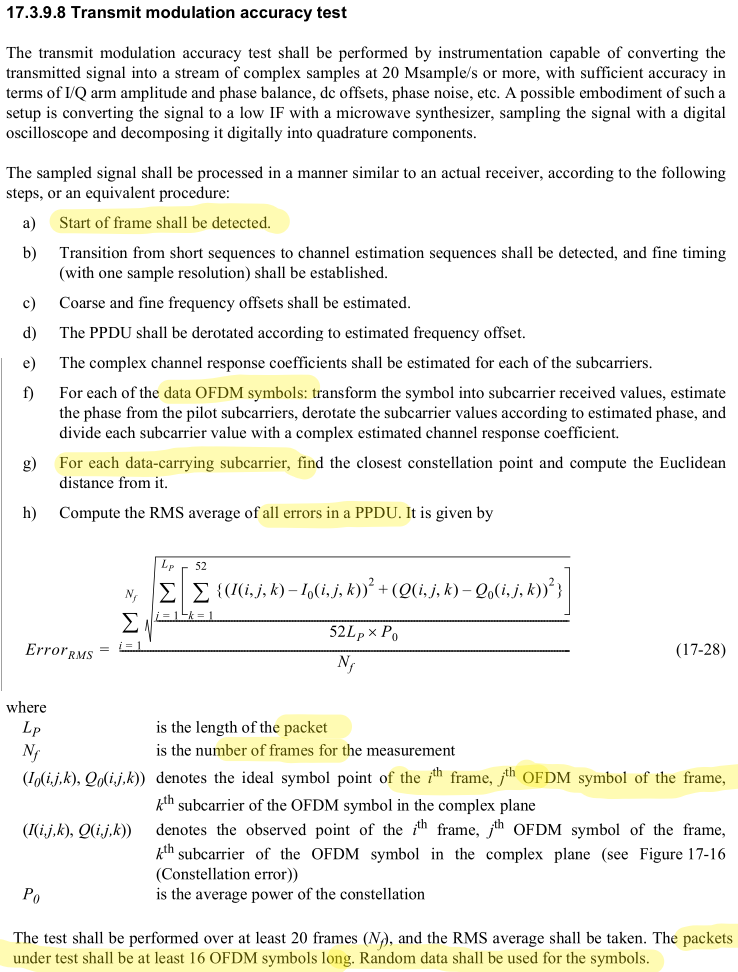 Arguments that EVM is calculated over the Data field onlyPrimaryStep g) refers to “data-carrying subcarriers”. Taken together with “data OFDM symbols” in step “f)” this implies only the Data field is consideredThe last line says “random data shall be used for the symbols”, where “the symbols” refers back to “packets … shall be at least 16 OFDM symbols long”. Since it only makes sense for the Data field to hold random data, then it seems that “packets” is being used as a synonym for “Data field”If so, when Lp is defined as “the length of the packet” then this is the length of the Data fieldIt is not explained how to find the closest constellation point for LSTF or LLTF, and indeed the LSTF is a mix of +-sqrt(13/6) * (1+j) and 0, and this is nowhere described as a constellation point or symbol pointi.e. “the dog that didn’t bark”Related, it is arguable if the the LSIG contains “data carrying” subcarriers or not.LSTF is arguably made up of 10 short symbols, which would be an anomalously high proportion of the “16 OFDM symbols”SecondaryLSTFs don’t have to be transmitted very cleanlyThe EVM is compared against an MCS-dependent threshold, and that MCS only appears in the Data fieldArguments that EVM is calculated over the entire PPDU PrimaryApart from some ambiguous cases, “packet” is used unambiguously elsewhere to mean the entire PPDU – e.g., Equation (17-2): 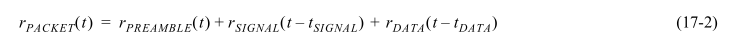 Annex I where “I.1.8 The entire packet for the BCC example / The packet in its entirety is shown in the tables in this subclause. … short training field sequence … long training sequence … SIGNAL field …Data field ”“The CCA of the OFDM PHY shall indicate a busy medium for the intended duration of the transmitted packet.”… so then Lp plausibly refers to the entire PPDUThe first highlighted use of “frame”, at “a)” signifies PPDU, but if so then the second and third highlighted use of “frame” implies that EVM is calculated over the whole PPDU.Step “h)” refers to all errors in a PPDU. Arguments that EVM is calculated over the LSIG and Data field According to the definition at P2900L42, Ck modulating tones are either data, pilots or training symbols, so the 48 Ck during LSIG are certainly data symbols. Arguably data symbols modulate data-carrying subcarriers, and if this is accepted then the LSIG falls within the scope of g)I believe that it makes most sense to define EVM over the Data field only, and wider discussion points us in the same direction.5) Issues meriting some level of attention are (usually) identified by Word comments and include:802.11a subframes to fields and (new) subfieldsInstead of “data portion of packet contains an A-MPDU”, simplify to “PSDU contains an A-MPDU”From P771L47, RCPI is “RCPI is a measure of the received RF power averaged over all of the receive chains in the data portion of a received frame”, so use “Data field” (or similar, for different PHY clauses that don’t have a Data field) in place of frame.Added a note to clarify that the TX/RX_START_OF_FRAME_OFFSET are actually between the start of the PPDU and the primitive (not start of PSDU and the primitive)Proposed Resolutions: CIDs 14Revised.Note to Commenter:Changes substantially as requested by the commenter, including a clean-up of “packet” have been implemented in 21/0965R<motionedRevision> under CID 14.Instruction to Editor:Implement the proposed text updates listed under CID 14 in 21/0965R<motionedRevision> Proposed Resolutions: CIDs 15, 527Revised.Note to Commenter:Changes substantially as requested by the commenter have been implemented in 21/0965R<motionedRevision> under CID 14.Instruction to Editor:No changes beyond those defined under CID 14. Proposed Text Updates: CIDs 14, 17, and 527Instruction to Editor: Update D0.0P162L11medium access control (MAC) frame: The unit of data exchanged between MAC entities. Syn: medium access control (MAC) protocol data unit (MPDU).P165L38 P167L8received channel power indicator (RCPI): An indication of the total channel power (signal, noise, and interference) of a received  measured on the channel and at the antenna connector used to receive the P207L28P212L15PER packet error ratioFor P329-486, editor, change according to the following templates: “The RCPI of the received frame.” “The RSNI of the received frame”“This value represents the RCPI that the AP or PCP measured  the corresponding … frame.”“The RCPI value represents the measured RCPI of the corresponding … frame.”“The RSNI value represents the measured RSNI of the corresponding … frame.”P229L61The Frame request/report pair returns a picture of all of the channel traffic and a count of all of the framesreceived at the measuring STA. For each unique Transmitter Address, the STA reports the TransmitterAddress, number of frames received from this transmitter, average power level (RCPI) for these frames, and BSSID indicated by the transmitter.P520L43NOTE 1—In Figure 6-16 (Timing measurement primitives and timestamps capture), t1 and t3 correspond to the point in time at which the start of the preamble for the frame appears at the transmit antenna connector. An implementation may capture a timestamp during the transmit processing earlier or later than the point at which it actually occurs and offset the value to compensate for the time difference.NOTE 2—In Figure 6-16 (Timing measurement primitives and timestamps capture), t2 and t4 correspond to the point in time at which the start of the preamble for the frame arrives at the receive antenna connector. Because time is needed to detect the  and synchronize with its logical structure, an implementation determines when the start of the preamble for the  arrived at the receive antenna connector by capturing a timestamp some time after it occurred and compensating for the delay by subtracting an offset from the captured value.P522L49, P523L58, P425L10t1 Integer 0–(2 32 –1) The value of t1 (see Figure 6-16 (Timing measurement primitives and timestamps capture)) for the Timing Measurement frame identified by the Follow Up Dialog Token, in units of 10 ns, or null if the Follow Up Dialog Token is 0.P522L58, P524L4, P525L21t4 Integer 0–(2 32 –1) The value of t4 (see Figure 6-16 (Timing measurement primitives and timestamps capture)) for the Timing Measurement frame identified by the Follow Up Dialog Token, in units of 10 ns, or null if the Follow Up Dialog Token is 0P525L29t2 Integer 0 – (2 32 –1) The value of t2 (see Figure 6-16 (Timing measurement primitives and timestamps capture)) for the Timing Measurement frame identified by the Dialog Token, in units of 10 ns, or null if the Dialog Token is 0.P525L37t3 Integer 0 – (2 32 –1) The value of t3 (see Figure 6-16 (Timing measurement primitives and timestamps capture)) for the Timing Measurement frame identified by the Dialog Token, in units of 10 ns, or null if the Dialog Token is 0.P526L22NOTE 1—In Figure 6-17 (Fine timing measurement primitives and timestamps capture), t1 and t3 correspond to the point in time at which the start of the preamble for the frame appears at the transmit antenna connector. An implementation may capture a timestamp during the transmit processing earlier or later than the point at which it actually occurs and offset the value to compensate for the time difference.NOTE 2—In Figure 6-17 (Fine timing measurement primitives and timestamps capture), t2 and t4 correspond to the point in time at which the start of the preamble for the frame arrives at the receive antenna connector. Because time is needed to detect the  and synchronize with its logical structure, an implementation determines when the start of the preamble for the  arrived at the receive antenna connector by capturing a timestamp some time after it occurred and compensating for the delay by subtracting an offset from the captured value.P529L47, P531L12, P532L26t1 Integer 0–(2 48 –1) The value of t1 (see Figure 6-17 (Fine timing measurement primitives and timestamps capture)) for the Fine Timing Measurement frame identified by the Follow Up Dialog Token, in units of picoseconds, or null if the Follow Up Dialog Token is 0P529L58, P531L21, P532L39t4 Integer 0–(2 48 –1) The value of t4 (see Figure 6-17 (Fine timing measurement primitives and timestampscapture)) for the Fine Timing Measurement frame identified by the Follow Up Dialog Token, in units of picoseconds, or null if the Follow Up Dialog Token is 0.P532L51t2 Integer 0–(2 48 –1) The value of t2 (see Figure 6-17 (Fine timing measurement primitives and timestamps capture)) for the Fine Timing Measurement frame identified by the Dialog Token, in units of picoseconds, or null if the Dialog Token is 0.P532L51t3 Integer 0–(2 48 –1) The value of t3 (see Figure 6-17 (Fine timing measurement primitives and timestamps capture)) for the Fine Timing Measurement frame identified by the Dialog Token, in units of picoseconds, or null if the Dialog Token is 0.P748L33aSIFSTime Integer The nominal time (in microseconds) that the MAC and PHY require  the  on the WM, process the frame, and respond with the  on the WM of the earliest possible response frame. See 10.3.7 (DCF timing relations).P749L10 aRxPHYDelay Integer The nominal time (in microseconds) that the PHY uses to deliver the last bit of a received  from end of the  on the WM.P749L27 aRIFSTime Integer Value of the reduced interframe space (in microseconds), which is the timeby which multiple transmissions from a single transmitter may be separated,when no SIFS-separated response transmission is expected. See 10.3.2.3.2(RIFS)P749L48aMaxCSIMatricesReportDelay Integer The maximum time (in milliseconds) between the reception of a frame containing a CSI Feedback Request or an HT NDP announcement and the transmission of the first CSI frame containing channel state information measured from the received Sounding Complete frame. See 10.34.2.4.4 (CSI reporting for calibration).P749L53aMaxTODError Integer An estimate of the maximum error (in 10 ns units) in the TX_START_OF_FRAME_OFFSET value in the PHY-TXSTART.confirm primitive. The estimated maximum error includes any error due to implementation component and environmental (including temperature) variability.P749L58aMaxTOAError Integer An estimate of the maximum error (in 10 ns units) in the RX_START_OF_FRAME_OFFSET value in the PHY-RXSTART.indication primitive. The estimated maximum error includes any error due to implementation component and environmental (including temperature) variabilityP750L3aTxPHYTxStartRFDelay Integer The delay (in units of 0.5 ns) between a PHY-TXSTART.request primitive being issued and the first  energy sent by the transmitting port, for the current channel.P756L98.1 Scope of PHY servicesThe PHY services provided to the MAC are described in this clause. Different PHYs are defined as part of this standard. Each PHY can consist of the following protocol functions:a) A function that defines a method of mapping the  into a  format suitable for sending and receiving data management information between two or more STAs.P756L39The function of the PHY is to provide a mechanism for transferring  between two or more STAs.P762L63If dot11TimingMsmtActivated is true, then the PHY shall include TX_START_OF_FRAME_OFFSET inthe TXSTATUS, if the PHY includes this parameter in the TXSTATUS.P763L58.3.5.6 PHY-TXSTART.confirm8.3.5.6.4 Effect of receiptThe receipt of this primitive by the MAC entity causes the MAC to start the transfer of data octets. Parameters in the TXSTATUS can include in transmitted MPDUs. See Annex P for use of TXSTATUS parameters for timing.P771L45RCPI is a parameter included in the PHY-RXEND.indication primitive that the PHY provides the local MAC entity. If present, RCPI is a measure of the received RF power averaged over all of the receive chains in the data portion of a received .P2835-2951 (i.e. DSSS to 11g) Editor: change all instances of “MPDU” into “PSDU” excepting:P2860L49 “so each MPDU corresponds to a PSDU that is carried in a PPDU.”P2929L15 “MPDU” in figureP2932L19 “MPDU” in figureP1704L38An IEEE 802.11 implementation of a non-DMG STA shall not allow the space between  that are defined to be separated by a SIFS, as measured on the medium, to vary from the nominal SIFS by more than ± 10% × (aSlotTime – aAirPropagationTime) for the PHY in use. An implementation of a DMG STA shall not allow the space between  that are defined to be separated by a SIFS, as measured on the medium, to vary from the nominal SIFS by more than –0% or +10% × (aSlotTime – aAirPropagationTime).P2836L40, P2877L40, P2892L6, P2941L35TIME_OF_DEPARTURE_REQUESTED false, true. When true, the MAC entity requests that the PHY entity measures and reports time of departure parameters corresponding to the time when the first  energy is sent by the transmitting port; when false, the MAC entity requests that the PHY entity neither measures nor reports time of departure parameters.P2837L11, P2892L60The allowed values are false or true. A parameter value of true indicates that the MAC sublayer is requestingthat the PHY entity provides measurement of when the first  energy is sent by the transmitting port and reporting within the PHY-TXSTART.confirm primitive. A parameter value of false indicates that the MAC sublayer is requesting that the PHY entity not provide time of departure measurement nor reporting in the PHY-TXSTART.confirm primitive.P2837L48, P2878P12, P2894L12, P2942L51, P3061L41, P3119L29, P3248L13, P3301L21, P3463L51RX_START_OF_FRAME_OFFSET 0 to 2 32 – 1. An estimate of the offset (in 10 ns units) from the point in time at which the start of the preamble the  arrived at the receive antenna connector to the point in time at which this primitive is issued to the MAC.P2838L46, P2895L40, P2941L51, P2966L6TIME_OF_DEPARTURE 0 to 2 32 – 1. The locally measured time when the first  energy is sent by the transmitting port, in units equal to 1/ TIME_OF_DEPARTURE_ClockRate. This parameter is present only if TIME_OF_DEPARTURE_REQUESTED is true in the corresponding request.P2838L56, P2878L6, P2895L54, P2942L11, P2966L17, P3062L52, P3434L47TX_START_OF_FRAME_OFFSET 0 to 2 32 – 1. An estimate of the offset (in 10 ns units) from the point in time at which the start of the preamble  the  was transmitted at the transmit antenna connector to the point in time at which this primitive is issued to the MACP2839L4, P2896L5The allowed values for the TIME_OF_DEPARTURE parameter are integers in the range 0 to 2 32 – 1.This parameter is used to indicate when the first  energy is sent by the transmitting port in units equal to 1/TIME_OF_DEPARTURE_ClockRate. TIME_OF_DEPARTURE may be included in the transmittedframe in order for recipients on multiple channels to determine the time differences of air propagation times between transmitter and recipients and hence to compute the location of the transmitter.P2846L37, P2872L56, P2933L17, P3041L56, P3099L57, P3213L44, P3413L17, P3533L46, P3099L56NOTE—The RX_START_OF_FRAME_OFFSET value is used as described in 6.3.55 (Timing measurement) in order to estimate when the start of the preamble for the incoming  was detected on the medium at the receive antenna connector.P2847L6, P2933L23Also, in both cases, the CCA of the DSSS PHY shall indicate a busy medium for the intended duration of the transmitted  as indicated by the LENGTH field. The intended duration is indicated by the LENGTH field (length 1 µs).P2857L50, P2887L29, P2925L13, P3031L35, P3204L37, P3395L46fL is the nominal center frequency in Hz of the lowest channel in the channel set, the channel set is the set of channels upon which  providing measurements are transmitted, the channel set comprises channels uniformly spaced across f H – f L  50 MHzP2858L1215.4.6.2 Receiver minimum input level sensitivityThe  shall be less than 810 –2 at an MPDU length of 1024 octets for an input level of –80 dBm measured at the antenna connector. This  shall be specified for 2 Mb/s DQPSK modulation. The test for the minimum input level sensitivity shall be conducted with the ED threshold set  –80 dBm.15.4.6.3 Receiver maximum input levelIf the STA is non-ERP, the receiver shall provide a maximum  of 810 –2 at an MPDU length of 1024 octets for a maximum input level of –4 dBm measured at the antenna connector. This  shall be specified for 2 Mb/s DQPSK modulation.15.4.6.4 Receiver adjacent channel rejectionAdjacent channel rejection is defined between any two channels with  30 MHz separation in each channel group defined in 15.4.4.3 (Channel Numbering of operating channels).The adjacent channel rejection shall be  35 dB with an  of 810 –2 using 2 Mb/s DQPSK modulation described in 15.4.4.5 (Modulation and channel data rates) and an MPDU length of 1024 octets.The adjacent channel rejection shall be measured using the following method:Input a 2 Mb/s DQPSK modulated signal at a level 6 dB greater than specified in 15.4.6.2 (Receiver minimum input level sensitivity). In an adjacent channel ( 30 MHz separation as defined by the channel numbering), input a signal modulated in a similar fashion that adheres to the transmit mask specified in 15.4.5.5 (Transmit spectrum mask) to a level 41 dB above the level specified in 15.4.6.2 (Receiver minimum input level sensitivity). The adjacent channel signal shall be derived from a separate signal source. It shall not be a frequency shifted version of the reference channel. Under these conditions, the  shall be less than or equal to 810 –2P2859L32, P2889L35The RCPI is a measure of the received RF power in the selected channel for a received . This parameter shall be a measure by the PHY of the received RF power in the channel measured over the entire received  or by other equivalent means that meet the specified accuracy.P2860L46The HR/DSSS PHY consists of the following two protocol functions:a) A PHY function that defines a method for mapping the  into a  format suitable for sending and receiving data management information between two or more STAs. The PHY exchanges PPDUs that contain PSDUs. The MAC uses the PHY service, so each MPDU corresponds to a PSDU that is carried in a PPDU.P2887L56The  shall be less than 810 –2 at a PSDU length of 1024 octets for an input level of –76 dBm measured at the antenna connector. This  shall be specified for 11 Mb/s CCK modulation. The test for the minimum input level sensitivity shall be conducted with the ED threshold set less than or equal to –76 dBm.16.3.8.3 Receiver maximum input levelIf the STA is non-ERP, the receiver shall provide a maximum  of 810 –2 at a PSDU length of 1024 octets for a maximum input level of –10 dBm measured at the antenna connector. This  shall be specified for 11 Mb/s CCK modulation.16.3.8.4 Receiver adjacent channel rejectionAdjacent channel rejection is defined between any two channels with  25 MHz separation in each channelgroup, as defined in 16.3.6.3 (Channel Numbering of operating channels).The adjacent channel rejection shall be greater than or equal to than 35 dB, with an  of 810 –2 using 11 Mb/s CCK modulation described in 16.3.6.4 (Modulation and channel data rates) and a PSDU length of 1024 octets.The adjacent channel rejection shall be measured using the following method. Input an 11 Mb/s CCK modulated signal at a level 6 dB greater than specified in 16.3.8.2 (Receiver minimum input level sensitivity). In an adjacent channel (  25 MHz separation as defined by the channel numbering), input a signal modulated in a similar fashion, which adheres to the transmit mask specified in 16.3.7.4 (Transmit spectrum mask), to a level 41 dB above the level specified in 16.3.8.2 (Receiver minimum input level sensitivity). The adjacent channel signal shall be derived from a separate signal source. It shall not be a frequency shifted version of the reference channel. Under these conditions, the  shall beless than or equal to 810 –2P2890L39a) A function that defines a method of mapping the IEEE 802.11 PSDUs into a  format suitable for sending and receiving data management information between two or more STAs.P2893L9NOTE—The CH_BANDWIDTH_IN_NON_HT parameter is not present when the  is transmitted by a non-VHT STA. The CH_BANDWIDTH_IN_NON_HT parameter is not present when the  is transmitted by a VHT STA to a non-VHT STA. See 10.6.12 (Channel Width in non-HT and non-HT duplicate PPDUs).P2893L21NOTE—The DYN_BANDWIDTH_IN_NON_HT parameter is not present when the  is transmitted by a non-VHT STA. The DYN_BANDWIDTH_IN_NON_HT parameter is not present when the  is transmitted by a VHT STA to a non-VHT STA. See 10.6.12 (Channel Width in non-HT and non-HT duplicate PPDUs).P2894L59The allowed values for the RCPI are in the range 0 to 255, as defined in 17.3.10.7 (Received channel power indicator (RCPI) measurement). This parameter is a measure by the PHY of the received channel power. RCPI indications of 8 bits are supported. RCPI shall be measured over the entire received  or by other equivalent means that meet the specified accuracy.P2895L117.2.3.7 RXVECTOR CH_BANDWIDTH_IN_NON_HTIf present, the allowed values for CH_BANDWIDTH_IN_NON_HT are CBW20, CBW40, CBW80, CBW160, and CBW80+80. If present and valid, this parameter indicates the bandwidth of the non-HT duplicate PPDU. This parameter is used by the MAC only when valid (see 10.3.2.9 (CTS and DMG CTS procedure) and 10.6.6.6 (Channel Width selection for Control frames)).NOTE—The CH_BANDWIDTH_IN_NON_HT parameter is not present when the  is received by a non VHT STA (see 10.6.12 (Channel Width in non-HT and non-HT duplicate PPDUs)).17.2.3.8 RXVECTOR DYN_BANDWIDTH_IN_NON_HTIf present, the allowed values for DYN_BANDWIDTH_IN_NON_HT are Static and Dynamic. If present and valid, this parameter indicates whether the transmitter is capable of Static or Dynamic bandwidthoperation. This parameter is used by the MAC only when valid (see 10.3.2.9 (CTS and DMG CTS procedure) and 10.6.6.6 (Channel Width selection for Control frames)). If DYN_BANDWIDTH_IN_NON_HT is present, then CH_BANDWIDTH_IN_NON_HT is also present.NOTE—The DYN_BANDWIDTH_IN_NON_HT parameter is not present when the  is received by a non-VHT STA (see 10.6.12 (Channel Width in non-HT and non-HT duplicate PPDUs))P2898L46An illustration of the transmitted  and its parts appears in Figure 17-4 (OFDM training structure) (in 17.3.3 (PHY preamble (SYNC))).P2900L28The transmitted baseband signal is composed of contributions from several OFDM symbols.r(t) = rPREAMBLE(t) + rSIGNAL(t-tSIGNAL) + rDATA(t-tDATA)   (17-2)The  of which Equation (17-2) are composed are described in 17.3.3 (PHY preamble (SYNC)), 17.3.4 (SIGNAL field), and 17.3.5.10 (OFDM modulation). The time offsets t determine the starting time of the corresponding ; t SIGNAL is equal to 16 s for 20 MHz channel spacing, 32 s for 10 MHz channel spacing, and 64 s for 5 MHz channel spacing, and t DATA is equal to 20 s for 20 MHz channel spacing, 40 s for 10 MHz channel spacing, and 80 s for 5 MHz channel spacing. All of the  of the signal are constructed as a inverse Fourier transform of a set of coefficients, C k , with C k defined later as data, pilots, or training symbols in 17.3.3 (PHY preamble (SYNC)) to 17.3.5 (DATA field).rSUB(t) = wTSUB(t) <unchanged summation etc>(17-3)The parameters  F and N ST are described in Table 17-5 (Timing-related parameters). The resulting waveform is periodic with a period of T FFT = 1/ F . Shifting the time by T GUARD creates the “circular prefix” used in OFDM to avoid ISI from the previous . Three kinds of T GUARD are defined: for the short training sequence (= 0 s), for the long training sequence (= T GI2 ), and for data OFDM symbols (= T GI ). (Refer to Table 17-5 (Timing-related parameters).) The boundaries of the sub are set by a multiplication by a time-windowing function, wTSUB(t), which is defined as a rectangular pulse, wT(t), of duration T, accepting the value TSUB. The time-windowing function, w T (t), depending on the value of the duration parameter, T, may extend over more than one period, T FFT . In particular, window functions that extend over multiple periods of the FFT are utilized in the definition of the preamble. Figure 17-2 (Illustration of OFDM frame with cyclic extension and windowing for (a) single reception or (b) two receptions of the FFT period) illustrates the possibility of extending the windowing function over more than one period, T FFT , and additionally shows smoothed transitions by application of a windowing function, asP2901L51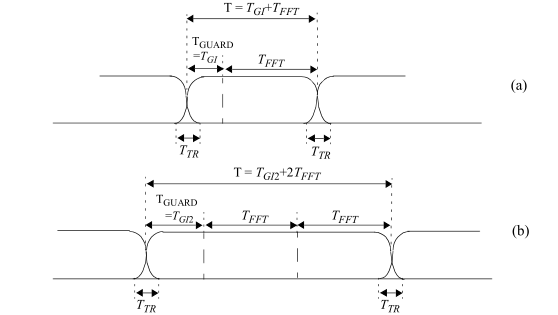 Figure 17-2—Illustration of OFDM  with cyclic extension and windowing for (a) single reception or (b) two receptions of the FFT periodP2923L58, P3518L58a) Start of  shall be detected.P2924L23h) Compute the RMS average of all errors in a PPDU. It is given by Lp is the length of the Nf is the number of  for the measurement(I 0 (i,j,k), Q 0 (i,j,k)) denotes the ideal symbol point of the i th , j th OFDM symbol of the , k th subcarrier of the OFDM symbol in the complex plane(I(i,j,k), Q(i,j,k)) denotes the observed point of the i th , j th OFDM symbol of the , k th subcarrier of the OFDM symbol in the complex plane (see Figure 17-16 (Constellation error))P2924L62The test shall be performed over at least 20  (N f ), and the RMS average shall be taken. The  under test shall be at least 16 OFDM symbols long. Random data shall be used for the symbols.P2925L40The PER shall …P2928L11The RCPI is a measure of the received RF power in the selected channel for a received . This parameter shall be a measure by the PHY of the received RF power in the channel measured over the entire received  or by other equivalent means that meet the specified accuracy.P2930L22The  transmission shall be completed and the PHY entity shall enter the receive state. EachPHY-TXEND.request primitive is acknowledged with a PHY-TXEND.confirm primitive from the PHY.P2933L34In the event that a change in the RSSI causes the status of the CCA to return to the IDLE state before the complete reception of the PSDU, as indicated by the PHY LENGTH field, the error condition shall be reported to the MAC using a PHY-RXEND.indication(CarrierLost) primitive and the PHY receiver shall return to the RX IDLE state. The CCA of the OFDM PHY shall indicate a busy medium for the intended duration of the transmitted .P2940L24a) A function that defines a method for mapping the  into a  format suitable for sending and receiving data management information between two or more STAs using the associated PHY system. The PHY exchanges PPDUs that contain PSDUs. The MAC uses the PHY service, so each MPDU corresponds to a PSDU that is carried in a PPDU.P2943L51For ERP-OFDM modes, an ERP PPDU is terminated by a period of no transmission with a duration of aSignalExtension called the signal extension. The purpose of this extension is to make the TXTIME calculation in 18.5.3 (TXTIME) result in a transmission duration interval that includes an additional duration of aSignalExtension. The SIFS for Clause 17 (Orthogonal frequency division multiplexing (OFDM) PHY specification)  is 16 µs, and the SIFS for Clause 16 (High rate direct sequence spread spectrum (HR/DSSS) PHY specification)  is 10 µs. The longer SIFS in Clause 17 (Orthogonal frequency division multiplexing (OFDM) PHY specification) is to allow extra time for the convolutional decode process to finish. As Clause 18 (Extended Rate PHY (ERP) specification)  use a SIFS of 10 µs, this extra aSignalExtension length extension causes the transmitter to compute the Duration field in the MAC header incorporating the aSignalDuration of “idle time” following each ERP-OFDM transmission, which causes the NAV value of Clause 16 (High rate direct sequence spread spectrum (HR/DSSS) PHY specification) STAs to be set correctly.P2939L1, P2953L29NOTE—A Class 2 ERP STA will not be able to operate in a BSS whose AP includes in the basic rate set, and uses for transmission of group-addressed frames, only rates that the STA does not support.P2944L4The “CS mechanism” described in 10.3.2.1 (CS mechanism) combines the NAV state and the STA’s transmitter status with physical CS to determine the busy/idle state of the medium. A STA shall determine that the medium is idle through the use of the CCA mechanism for the interval specified. The starting reference of slot boundaries is the end of the previous  on the medium. For ERP-OFDM , this includes the  extension. For ERP- OFDM , a STA shall generate the PHY-RXEND.indication aSignalDuration after the end of the previous  on the medium. This adjustment shall be performed by the STA based on local configuration information set using the PLME SAP.P2944L33PHY modulation and rate change for the ERP-OFDM  format follows 17.3.7 (PHY data modulation and modulation rate change)P2951L5The long slot time indicated in Table 18-5 (ERP characteristics) shall be used unless the BSS consists only of STAs that support short slot time. STAs indicate support for short slot time by setting the Short Slot Time subfield to 1 when transmitting Association Request and Reassociation Request frames. If the BSS consists of only ERP STAs that support short slot time, an optional short slot time may be used. APs indicate usage of the short slot time indicated in Table 18-5 (ERP characteristics) by setting the Short Slot Time subfield to 1 in all Beacon, Probe Response, Association Response, and Reassociation Response frame transmissions as described in 9.4.1.4 (Capability Information field)P2953L36, P3059L21, P3110L11, P3292L36, P3431L30, P3460L9a) A function that defines a method of mapping the PSDUs into a  format suitable for sending and receiving PSDUs between two or more STAs.P2954L23The FORMAT parameter determines the overall structure of the PPDU as follows:— Non-HT format (NON_HT):  of this format are structured according to the Clause 17 (Orthogonal frequency division multiplexing (OFDM) PHY specification) (OFDM) or Clause 18 (Extended Rate PHY (ERP) specification) (ERP) specification. Support for non-HT format is mandatory.— HT-mixed format (HT_MF):  of this format contain a preamble compatible with Clause 17 (Orthogonal frequency division multiplexing (OFDM) PHY specification) and Clause 18 (Extended Rate PHY (ERP) specification) receivers. The non-HT-STF (L-STF), the non-HT-LTF (L-LTF), and the non-HT SIGNAL field (L-SIG) are defined so they can be decoded by non-HT Clause 17 (Orthogonal frequency division multiplexing (OFDM) PHY specification) and Clause 18 (Extended Rate PHY (ERP) specification) STAs. The rest of the  cannot be decoded by Clause 17 (Orthogonal frequency division multiplexing (OFDM) PHY specification) or Clause 18 (Extended Rate PHY (ERP) specification) STAs. Support for HT-mixed format is mandatory.— HT-greenfield format (HT_GF): HT  of this format do not contain a non-HT compatible part. Support for HT-greenfield format is optional. An HT STA that does not support the reception of an HT-greenfield format packet shall be able to detect that an HT-greenfield format  is an HT transmission (as opposed to a non-HT transmission). In this case, the receiver shall decode the HT-SIG and determine whether the HT-SIG cyclic redundancy check (CRC) passes.P2954L51, P3059L59, P3111L31, P3294L13, P3461L3, P3059L61… supplies the PHY with per-PPDU transmit parameters. Status of the transmission is reported from PHY to MAC by parameters within TXSTATUS. Using the RXVECTOR, the PHY informs the MAC of the received parameters. Using the PHYCONFIG_VECTOR, the MAC configures the PHY for operation, independent of  transmission or reception.P2957L13MCS FORMAT is HT_MF or HT_GF Selects the modulation and coding scheme used in the transmission of the . The value used in each MCS is the index defined in 19.5 (Parameters for HT-MCSs). Integer: range 0 to 76. Values of 77 to 127 are reserved. The interpretation of the MCS index is defined in 19.5 (Parameters for HT-MCSs). Y Y…CH_BANDWIDTH FORMAT is HT_MF or HT_GF Indicates whether the  is transmitted using 40 MHz or 20 MHz channel width. Enumerated type: HT_CBW20 for 20 MHz and 40 MHz upper and 40 MHz lower modes HT_CBW40 for 40 MHz Y YP2958L14SOUNDING FORMAT is HT_MF or HT_GF Indicates whether this  is a sounding PPDU. Enumerated type: SOUNDING indicates this is a sounding PPDU. NOT_SOUNDING indicates this is not a sounding PPDU. Y Y…GI_TYPE FORMAT is HT_MF or HT_GF Indicates whether a short guard interval is used in the transmission of the . Enumerated type: LONG_GI indicates short GI is not used in the . SHORT_GI indicates short GI is used in the . Y YP2961L26, P3433L22TIME_OF_DEPARTURE_REQUESTED Enumerated type: true indicates that the MAC entity requests that the PHY entity measures and reports time of departure parameters corresponding to the time when the  energy is sent by the transmitting port. false indicates that the MAC entity requests that the PHY entity neither measures nor reports time of departure parameters.P2961L42, P3433L28RX_START_OF_FRAME_OFFSET 0 to 2 32 – 1. An estimate of the offset (in 10 ns units) from the point in time at which the start of the preamble  the  arrived at the receive antenna connector to the point in time at which this primitive is issued to the MAC.P2966L1… (specified in 19.3.11.12 (Non-HT duplicate transmission)) that duplicates the 20 MHz non-HT  in two 20 MHz halves of a 40 MHz channel.P2967L58The HT-SIG, HT-STF, HT-GF-STF, HT-LTF1, and HT-LTFs exist only in HT . In non-HT  only the L-STF, L-LTF, L-SIG, and Data fields exist In both HT-mixed format and HT-greenfield format , there are two types of HT-LTFs: Data HT-LTFs (HT-DLTFs) and Extension HT-LTFs (HT-ELTFs). HT-DLTFs are always included in HT PPDUs to provide the necessary reference for the receiver to form a channel estimate that allows it to demodulate the . The number of HT-DLTFs, , may be 1, 2, or 4 and is determined by the number of space-time streams being transmitted in the  (see Table 19-13 (Number of HT-DLTFs required for data space-time streams)). HT-ELTFs provide additional reference in sounding PPDUs so that the receiver can form an estimate of additional dimensions of the channel beyond those that are used by the . The number of HT-ELTFs, , may be 0, 1, 2, or 4 (see Table 19-14 (Number of HT-ELTFs required for extension spatial streams)). PHY preambles in which HT-DLTFs are followed by HT-ELTFs are referred to as staggered preambles. The HT-mixed format and HT-greenfield format  shown in Figure 19-1 (PPDU format) both contain staggered preambles for illustrative purposes.Transmissions of  with the TXVECTOR parameter NO_SIG_EXTN equal to false are terminated by a period of no transmission for a duration of aSignalExtension. See 10.3.8 (Signal extension).P2970L62… relative placement of the PHY preamble training fields vary depending on the  format being used, as indicated by these parameters. Apply cyclic shifts. Determine spatial mapping to be used for HT-STF and HT-LTFs in HT-mixed format  and HT-GF-STF and HT-LTFs in HT-greenfield format  from the EXPANSION_MAT parameter of the TXVECTOR. Refer to 19.3.9 (HT preamble) for details.b) Construct the PHY preamble SIGNAL fields from the appropriate fields of the TXVECTOR by adding tail bits, applying convolutional coding, formatting into one or more OFDM symbols, applying cyclic shifts, applying spatial processing, calculating an inverse Fourier transform for each OFDM symbol and transmit chain, and prepending a cyclic prefix or GI to each OFDM symbol in each transmit chain. The number and placement of the PHY preamble SIGNAL fields depend on the  format being used. Refer to 19.3.9.3.5 (L-SIG definition), 19.3.9.4.3 (HT-SIG definition), and 19.3.9.5.4 (HT-greenfield format HT-SIG).P2971L39… The number of resulting symbols is given by Equation (19-41), and the number of repeated coded bits used for padding is given by Equation (19- 42). The resulting bit string constitutes the Data field of the .P2980L1- One or several HT-LTFs, provided as a way for the receiver to estimate the channel between each spatial mapper input and receive chain. The first HT-LTFs (HT-DLTFs) are necessary for demodulation of the  and are followed, for sounding PPDUs only, by optional HT-LTFs (HT-ELTFs) to sound extra spatial dimensions of the MIMO channel,- HT-SIG, which provides all the information required to interpret the HT  format. In the case of multiple transmit chains, the HT preambles use cyclic shift techniques to prevent unintentional beamforming.19.3.9.2 HT-mixed format preambleIn HT-mixed format , the preamble has fields that support compatibility with Clause 17 (Orthogonal frequency division multiplexing (OFDM) PHY specification) and Clause 18 (Extended Rate PHY (ERP) specification) STAs and fields that support HT operation. The non-HT portion of the HT-mixed format preamble enables detection of the PPDU and acquisition of carrier frequency and timing by both HT STAs and STAs that are compliant with Clause 17 (Orthogonal frequency division multiplexing (OFDM) PHY specification) or Clause 18 (Extended Rate PHY (ERP) specification). The non-HT portion of the HT-mixed format preamble contains the SIGNAL field (L-SIG) defined in Clause 17 (Orthogonal frequency division multiplexing (OFDM) PHY specification) and is thus decodable by STAs compliant with Clause 17 (Orthogonal frequency division multiplexing (OFDM) PHY specification) and Clause 18 (Extended Rate PHY (ERP) specification) as well as HT STAs.The HT portion of the HT-mixed format preamble enables estimation of the MIMO channel to support demodulation of the  by HT STAs. The HT portion of the HT-mixed format preamble also contains the HT-SIG field that supports HT operation.19.3.9.3 Non-HT portion of the HT-mixed format preamble19.3.9.3.1 IntroductionThe transmission of the L-STF, L-LTF and the L-SIG as part of an HT-mixed format  is described in 19.3.9.3.2 (Cyclic shift definition) to 19.3.9.3.5 (L-SIG definition).P2981L1The cyclic shift is applied to each OFDM symbol in the  separately. Table 19-9 (Cyclic shift for non-HT portion of PPDU) specifies the values for the cyclic shifts that are applied in the L-STF (in an HT-mixed format ), the L-LTF, and L-SIG. It also applies to the HT-SIG in an HT-mixed format .P2984L43Throughout the HT portion of an HT-mixed format preamble, cyclic shift is applied to prevent beamforming when similar signals are transmitted in different space-time streams. The same cyclic shift is applied to these streams during the transmission of the . The values of the cyclic shifts to be used during the HT portion of the HT-mixed format preamble (with the exception of the HT_SIG) and the  are specified in Table 19-10 (Cyclic shift values of HT portion of PPDU).19.3.9.4.3 HT-SIG definitionThe HT-SIG is used to carry information required to interpret the HT  formats. The fields of the HT-SIG are described in Table 19-11 (HT-SIG fields).P2985L43, P3444L62Aggregation 1 Set to 1 to indicate that the  contains an A-MPDU; otherwise, set to 0.P2986L59The time domain waveform for the HT-SIG in an HT-mixed format  in a 20 MHz transmission shall be as shown in Equation (19-16).P2986L9, P3481L51NOTE—A value of 0 in the HT Length field indicates a PPDU that does not include a  field, i.e., NDP. NDP transmissions are used for sounding purposes only …  The  ends after the last …P2989L55The HT-LTF portion has one or two parts. The first part consists of one, two, or four HT-LTFs that are necessary for demodulation of the . These HT-LTFs are referred to as HT DLTFs. The optional second part consists of zero, one, two, or four HT-LTFs that may be used to sound extra spatial dimensions of the MIMO channel that are not utilized by the . These HT-LTFs are referred to as HT-ELTFs. If a receiver has not advertised its ability to receive HT-ELTFs, it shall either issue a PHY-RXEND.indication(UnsupportedRate) primitive upon reception of a  that includes HT-ELTFs or decode that . (When an HT  includes one or more HT-ELTFs, it is optional for a receiver that has not advertised its capability to receive HT-ELTFs to decode the .)P2991L24In 40 MHz transmissions, including MCS 32 format , the sequence to be transmitted is shown inEquation (19-24).P2993L57For HT-greenfield operation, compatibility with Clause 17 (Orthogonal frequency division multiplexing (OFDM) PHY specification) and Clause 18 (Extended Rate PHY (ERP) specification) STAs is not required. Therefore, the portions of the preamble that are compatible with Clause 17 (Orthogonal frequency division multiplexing (OFDM) PHY specification) and Clause 18 (Extended Rate PHY (ERP) specification) STAs are not included. The result is a shorter and more efficient  format that includes a STF, LTF(s), and an HT-SIG19.3.9.5.2 Cyclic shift definition for HT-greenfield format preambleThroughout the HT-greenfield format preamble, cyclic shift is applied to prevent beamforming when similar signals are transmitted on different spatial streams. The same cyclic shift is applied to these streams during the transmission of the . The values of the cyclic shift to be used during the HT- greenfield format preamble, as well as the  of the HT-greenfield format , are specified in Table 19-10 (Cyclic shift values of HT portion of PPDU).19.3.9.5.3 HT-GF-STF definitionThe HT-GF-STF is placed at the beginning of an HT-greenfield format .P2994L47The content and format of the HT-SIG of an HT-greenfield format  is identical to the HT-SIG in an HT-mixed format , as described in 19.3.9.4.3 (HT-SIG definition). The placement of the HT-SIG in an HT-greenfield format  is shown in Figure 19-1 (PPDU format). In HT-greenfield format , the HT-SIG is transmitted with the same cyclic shifts and the same spatial mapping as the preceding portions of the preamble. This use of the same cyclic shifts and spatial mapping is done to accommodate the estimation of channel parameters needed to robustly demodulate and decode the information contained in the HT-SIG.P2996L4The format of the LTF portion of the preamble in an HT-greenfield format frame is similar to that of the HT-LTF in an HT-mixed format , as described in 19.3.9.4.6 (HT-LTF definition), with the difference that the first HT-LTF (HT-LTF1) is twice as long (8 s) as the other HT-LTFs. The time domain waveform for the long training symbol on transmit chain i TX for the first HT-LTF in an HT-greenfield format  shall be as shown in Equation (19-31).P2996L29The first HT-LTF (HT-LTF1) consists of two periods of the long training symbol, preceded by a double- length (1.6 s) cyclic prefix. The placement of the first and subsequent HT-LTFs in an HT-greenfield format  is shown in Figure 19-1 (PPDU format).For P2996-3544, editor, change “data field” to “Data field” and “data field” to “Data fields” …Figure 25-16—Transmitter block diagram for ata field of CMMG SC mode PPDUP2997L46Support for the reception of BCC-encoded Data field is mandatory.P3000L36Compute the number of available bits, , in the minimum number of OFDM symbols in which the Data field of the  may fit.P3007L43The basic patterns are also different according to the total number of space-time streams for the .P3008L60When the  is transmitted using one of the (optional) beamforming techniquesP3010L35With transmit beamforming with explicit feedback, the steering matrix is determined using either for CSI feedback or for noncompressed and compressed matrices feedback from the STA to which the beamformed  is addressedWhen there are fewer space-time streams than transmit chains, the first columns of the matrices above that are square might be used.The same matrix shall be applied to subcarrier k during all parts of the  in HT-greenfield format and all parts of the  following and including the HT-STF field in an HT-mixed format . This operation is transparent to the receiver.P3011L24, P3012L1Z is 3 in an HT-mixed format  and 2 in an HT-greenfield format P3013L8Short GI is used in the ata field of the  when the Short GI field in the HT-SIG is equal to 1.P3017L11In explicit beamforming, in order for STA A to transmit a beamformed  to STA B, STA B measures the channel matrices and sends STA A either the effective channelP3028L3819.3.18.5  alignmentIf no signal extension is required (see 19.3.2 (PPDU format)), the receiver shall emit a PHY-CCA.indication(IDLE) primitive (see 8.3.5.12 (PHY-CCA.indication)) at the 4 µs boundary following the reception of the last symbol of the . If a signal extension is required, the receiver shall emit a PHY- CCA.indication(IDLE) primitive a duration of aSignalExtension after the 4 µs boundary following the reception of the last symbol of the . This situation is illustrated for an HT-greenfield format  using short GI in Figure 19-21 (PHY-TXEND.confirm alignment (HT-greenfield format with short GI)).P3029The relative constellation -averaged RMS error, calculated first by averaging over subcarriers, spatial streams, shall not exceed a data-rate-dependent value according to Table 19-22 (Allowed relative constellation error versus constellation size and coding rate). The number of spatial streams under test shall be equal to the number of utilized transmitting STA antenna (output) ports and also equal to the number of utilized testing instrumentation input ports. In the test, with EQM MCSs shall be used and no beamforming steering matrix shall be used. Each output port of the transmitting STA shall be connected through a cable to one input port of the testing instrumentation. The same requirement applies both to 20 MHz channels and 40 MHz channels.P3030L32a) Detect the start of .b) Detect the transition from short sequences to channel estimation sequences, and establish fine timing(with one sample resolution).c) Estimate the coarse and fine frequency offsets.d) Derotate the  according to estimated frequency offset.e) Estimate the complex channel response coefficients for each of the subcarriers and each of the transmit chains.f) For each of the data OFDM symbols, transform the symbol into subcarrier received values, estimate the phase from the pilot subcarriers in all spatial streams, derotate the subcarrier values according to estimated phase, group the results from all of the receiver chains in each subcarrier to a vector, multiply the vector by a zero-forcing equalization matrix generated from the channel estimated during the channel estimation phase.g) For each data-carrying subcarrier in each spatial stream, find the closest constellation point and compute the Euclidean distance from it.h) Compute the average of the RMS of all errors in . It is given by Equation (19-89).…Nf is the number of PPDUs for the measurementI 0 i f i s i ss i sc      Q 0 i f i s i ss i sc      denotes the ideal symbol point in the complex plane in subcarrier i sc , spatial stream i ss , and OFDM symbol i s of  i fI i f i s i ss i sc      Q i f i s i ss i sc      denotes the observed symbol point in the complex plane in subcarrier i sc , spatial stream i ss , and OFDM symbol i s of  i f is the average power of the constellationThe vector error on a phase plane is shown in Figure 17-16 (Constellation error).The test shall be performed over at least 20  (N f ), and the average of the RMS shall be taken. The  under test shall be at least 16 OFDM symbols long. Random data shall be used for the symbolsP3031L61The PER) shall be less than 10% for a PSDU length of 4096 octets with the rate-dependent input levels listed in Table 19-23 (Receiver minimum input level sensitivity) or less.P3035L4The RCPI is a measure of the received RF power in the selected channel for a received . This parameter shall be a measure by the PHY of the received RF power in the channel measured over the  of the received . The received power shall be the average of the power in all active receive chainsP3037L10, P3530L8, P3531L15The  transmission shall be completed, and the PHY entity shall enter the receive stateP3038L38, P3212L44SETUP  TXP3041L13If the PHY preamble reception is successful and a valid HT-SIG CRC is indicated:— Upon reception of an HT-mixed format preamble, the HT PHY shall not generate a PHY-CCA.indication(IDLE) primitive for the predicted duration of the , as defined by TXTIME in 19.4.3 (TXTIME calculation), for all supported and unsupported modes except Reserved HT-SIG Indication. Reserved HT-SIG Indication is defined in the fourth item below.— Upon reception of a GF preamble by an HT STA that does not support GF, the HT PHY shall not generate a PHY-CCA.indication(IDLE) primitive until either the predicted duration of the  from the contents of the HT-SIG field, as defined by TXTIME in 19.4.3 (TXTIME calculation), except Reserved HT-SIG Indication, elapses or until the received level drops below the receiver minimum sensitivity level of BPSK, R=1/2 in Table 19-23 (Receiver minimum input level sensitivity) + 10 dB (–72 dBm for 20 MHz, –69 dBm for 40 MHz). Reserved HT-SIG Indication is defined in the fourth item below.— Upon reception of a GF preamble by an HT STA that supports GF, the HT PHY shall not generate a PHY-CCA.indication(IDLE) primitive for the predicted duration of the , as defined by TXTIME in 19.4.3 (TXTIME calculation), for all supported and unsupported modes except Reserved HT-SIG Indication. Reserved HT-SIG Indication is defined in the fourth item below.P3047L59For non-HT modes of operation, refer to Clause 17 (Orthogonal frequency division multiplexing (OFDM) PHY specification) and Clause 18 (Extended Rate PHY (ERP) specification) for TXTIME calculations, except that  transmitted with a value of NON_HT_DUP_OFDM for the TXVECTOR parameter NON_HT_MODULATION shall use Equation (18-1) for TXTIME calculation.P3060L23MCS The MCS parameter is an enumerated type that indicates the modulation and coding scheme used in the transmission of the . Values are integers in the range 0 to 31 and the values 9.1, 12.1, 12.2, 12.3, 12.4, 12.5 and 12.6.— An MCS value of 0 indicates the use of DMG control mode.— MCS values of 1 to 12 and 9.1, 12.1, 12.2, 12.3, 12.4, 12.5, 12.6 indicate use of single carrier modulations. The value is an index to Table 20-15 (DMG SC mode modulation and coding schemes). — MCS values of 25 to 31 indicate use of DMG low-power SC mode. The value is an index to Table 20-21 (DMG low-power SC mode modulation and coding schemes). Y YP3061L19SNR This parameter indicates the SNR measured during the reception of a DMG control mode . Values are –13 dB to 50.75 dB in 0.25 dB steps. NP3061L23, P3462L37RCPI Is a measure of the received RF power measured over the preamble of a received . Refer to 20.3.10 (Received channel power indicator (RCPI) measurement) for the definition of RCPI. N YP3061L26ANT_CONFIG Indicates which antenna configuration(s) is to be used throughout the transmission of the , and when to switch between configurations. Values are implementation dependent. Y NP3061L33, P3463:44 TIME_OF_DEPARTURE_REQUESTEDEnumerated type:— true indicates that the MAC entity requests that the PHY PHY entity measures and reports time of departure parameters corresponding to the time when the first  energy is sent by the transmitting port.— false indicates that the MAC entity requests that the PHY PHY entity neither measures nor reports time of departure parameters. O NP3061L50, P3433L38, P3464L15LAST_RSSI In the TXVECTOR, LAST_RSSI indicates the received power level of the last  with a valid PHY header that was received a SIFS before transmission of the current ; otherwise, it is 0 (10.3.2.3.3 (SIFS)). In the RXVECTOR, LAST_RSSI indicates the value of the LAST_RSSI field from the header of the received . Valid values are integers in the range 0 to 15:— Values of 2 to 14 represent power levels ....— A value of 15 represents power greater than or equal to …— A value of 1 represents power less than or equal to …— A value of 0 indicates that the previous  was not received a SIFS before the current transmission.YP3062L41, P3434L39TIME_OF_DEPARTURE When the first  energy is sent by the transmitting port, in units equal to 1/TIME_OF_DEPARTURE_ClockRate. This parameter is present only if TIME_OF_DEPARTURE_REQUESTED is true in the corresponding request.P3064L5, P3435L57, P3465L11The transmitter center frequency shall converge to within 1 ppm of its final value within 0.9 µs from the start of the .P3064L23, P3465L26The transmit power-on ramp is defined as the time it takes for a transmitter to rise from less than 10% to greater than 90% of the average power to be transmitted in the .The transmit power-on ramp shall be less than 10 ns.The transmit power-down ramp is defined as the time it takes the transmitter to fall from greater than 90% to less than 10% of the maximum power to be transmitted in the .P3064L38, P3436L18Antenna setting shall remain constant for the transmission of the entire  except for the case of transmission of BRP-TX PPDUs (see …). During the transmission of BRP-TX PPDUs, it shall remain constant for the transmission of the STF, CE field, and Data field.P3067L63The preamble is the part of the PPDU that is used for  detection, AGC, frequency offset estimation, synchronization, and channel estimation. The format of the preamble consists of a Short Training field followed by a Channel Estimation field. Figure 20-3 (SC preamble) illustrates the SC  preamble.P3068L39, P3439L17The Channel Estimation field is used for channel estimation, as well as indication of which modulation is going to be used for the .P3068L60, P3439L36When the data field of the  is modulated using single carrier, the Gu 512 and Gv 512 fields are concatenated in the order shown in …P3072L8, P3484L54The RCPI is a measure of the received RF power in the selected channel for a received . This parameter shall be a measure by the PHY of the received RF power in the channel measured over the … of the received .P3073L9, P341L9, P3441L9The preamble is the part of the … control mode PPDU that is used for  detection, AGC, frequency offset estimation, synchronization, indication of  type and channel estimation.P3077L26, P3443L31A SC  is composed of the Short Training field (STF), the channel estimation field (CE), the Header, SC blocks and optional training fields, as shown in Figure 20-8 (SC  format).Figure 20-8—SC  formatP3078L48Aggregation B37 Set to 1 to indicate that the  contains an A-MPDU; otherwise, set to 0.P3079L7, P3445L14Last RSSI … Contains a copy of the parameter LAST_RSSI from the TXVECTOR. The value is an unsigned integer: Values 2 to 14 represent power levels … dBm. A value of 15 represents a power greater than or equal to … dBm. A value of 1 represents a power less than or equal to… dBm. A value of 0 indicates that the previous  was not received a SIFS before the current transmission.P3080L33NOTE 2—Base_Length1 is the maximum Length value such that the  with the base MCS specified in SC header has the given N BLKS .NOTE 3—Base_Length2 is the maximum number of data octets in PSDU such that the  with the extended MCS has the given N BLKSP3084L44if BRP  and N CW N CWmin  N CW N CWminP3090L48, P3449L13, P3498L55The instrumentation shall perform carrier lock, symbol timing recovery and amplitude adjustment and equalization while making the measurements. The equalizer shall be trained using information in the SC preamble (STF and/or CEF). For the … SC mode EVM, measuring Ns samples at the sample rate, the measured symbols should not contain the first and the last hundred symbols of a given  (ramp up/ down). The EVM is calculated according to the formula below:P3097L2, P3452L19, P3530L58The preamble format (control or SC mode) depend on the MCS in the PHY-TXSTART.request primitive. The PHY shall calculate the length of the  according the MCS and the length specified in the PHY-TXSTART.request primitive, adding padding bits if necessary.P3097L16, P3452L34Transmission of the PSDU is completed with the transmission of the last bits of the (encoded) PSDU. If no TRN-T/R fields are specified in the PHY-TXSTART.request primitive, the PHY shall issue a PHY- TXEND.confirm primitive after the transmission of the last bits. If TRN units are requested in the PHY- TXSTART.request primitive, the transmission continues with the transmission of AGC subfields and TRN units. The PHY issues the PHY-TXEND.confirm primitive to the MAC after the transmission of the last TRN unit. The transmission shall be completed, and the PHY entity shall enter the receive state. Each PHY-TXEND.request primitive is acknowledged with a PHY-TXEND.confirm primitive from the PHY.P3099L45, P3533L38After the PHY-CCA.indication(BUSY) primitive is issued, the PHY entity shall … IThe PHY shall decode the header and determine the MCS, length and other parameters needed for the demodulation of the .P3099L61, P3533L50At the end of the  … after the  and measure the channel. After the end of the training fields, the PHY shall generate a PHY-CCA.indication(IDLE) primitive …P3100L10, P3533L52In the case of signal loss … until the expected end of the , including AGC and TRN fields.P3100L30, P3454L1820.9.2 Beamforming  formatP3102L28The PPDU Type and Training Length fields present within the SC mode header, control mode header and LP SC mode header are used to indicate that a  is BRP PPDU and the length of the training fields, respectively.P3102L48, P3455L35The minimum duration of the data field of a BRP PPDU when sent in an SC mode is aBRPminSCblocks SC blocks (see …) and, if needed, the  field of the  shall be extended by extra zero padding to generate the required number of SC blocks. P3103L46, P3456L8The  AGC field is composed of 4N AGC subfields. Each AGC subfield consists of the sequence [Ga 64 Ga 64 Ga 64 Ga 64 Ga 64 ] when the  is transmitted using the SC mode and [Gb 64 Gb 64 Gb 64 Gb 64 Gb 64 ] when the PPDU is transmitted using the control mode. The sequences Ga 64 and Gb 64 are defined in 20.10 (Golay sequences). The sequences are transmitted using rotated π/2-BPSK modulation.In a BRP-TX PPDU, the transmitter may change the TX AWV configuration at the beginning of each AGC subfield. Any transmit signal transients that occur due to this TX AWV configuration change shall completely settle by the end of the first Ga64 or Gb64 subsequence. The set of AWVs used for the AGC subfields should be the same as that used for the TRN-T subfields. In a BRP-RX PPDU, the transmitter shall use the same TX AWV as in the preamble and data fields of the .P3104L27In a BRP-RX PPDU, all of the TRN and CE subfields are transmitted using the same AWV as the preamble and data field of the . In a BRP-TX PPDU, the CE subfield shall be transmitted using the same AWV as the preamble and data field of the . In a BRP-TX PPDU, the transmitter may change AWV at the beginning of each TRN subfield. Any transmit signal transients that occur due to TX AWV configuration changes at the beginning of TRN subfields shall settle by the end of the first 64 samples of the subfieldP3116L35, P3248L34NOTE—On reception, where valid, the CH_BANDWIDTH_IN_NON_HT parameter is likely to be a more reliable indication of subformat and channel width than the NON_HT_MODULATION and CH_BANDWIDTH parameters, since for non-HT or non-HT duplicate , CH_BANDWIDTH is a receiver estimate of the bandwidth, whereas CH_BANDWIDTH_IN_NON_HT is the signaled bandwidth.P3194L4A value in the Group ID field in VHT-SIG-A (see 21.3.8.3.3 (VHT-SIG-A definition)) in the range 1 to 62 indicates a VHT MU PPDU. Prior to transmitting a VHT MU PPDU, group assignments have been established by the AP for DL-MU-MIMO capable STAs using the Group ID Management frame as defined in 9.6.22.3 (Group ID Management frame format).P3203L64i) Compute the average across PPDUs of the RMS of all errors per PPDU as given by Equation (19-89).P3204L63The PER) shall be less than 10% for a PSDU length of 4096 octets with the rate-dependent input levels listed in Table 21-25 (Receiver minimum input level sensitivity).P3210L30If all of the following conditions are met:— If dot11TODImplemented and dot11TODActivated are true or if dot11TimingMsmtActivated is true,— The TXVECTOR parameter TIME_OF_DEPARTURE_REQUESTED is true, then the PHY shall issue a PHY-TXSTART.confirm primitive to the MAC, forwarding the TIME_OF_DEPARTURE corresponding to the time when the first  energy is sent by the transmitting port and TIME_OF_DEPARTURE_ClockRate parameter within the TXSTATUS. If dot11TimingMsmtActivated is true, then the PHY shall forward the value of TX_START_OF_FRAME_OFFSET in the TXSTATUS.P3279L11The PER) shall be less than 10% for a PSDU length of 4096 octets with the rate-dependent input levels listed in Table 22-22 (Receiver minimum input level sensitivity).P3295L11NDP_INDICATION Determine the type of S1G . Set to 1 if this  is one of NDP CMAC PPDUs as defined in 23.3.12 (NDP CMAC PPDUs). Set to 0 otherwise.P3295L56, P3462L11AGGREGATION Indicates whether the PSDU contains an A-MPDU. Enumerated type: AGGREGATED indicates this   A-MPDU. NOT_AGGREGATED indicates this  does not  A-MPDU. Y YP3298L44LENGTHAGGREGATION is AGGREGATED Indicates the  duration in number of symbols in the PSDU Y YAGGREGATION is NOT_AGGREGATED Indicates the  duration in number of octets in the PSDU Y YP3299L10APEP_LENGTHFORMAT is S1G and AGGREGATION is AGGREGATED If equal to 0, indicates an S1G NDP for both RXVECTOR and TXVECTOR. If greater than 0 in the TXVECTOR, indicates the number of octets in the A-MPDU pre-EOF padding (see 10.12.2) carried in the PSDU. This parameter is used to determine the number of OFDM symbols in the Data field that do not appear after a subframe with 1 in the EOF subfield. MU O(FORMAT is S1G_DUP_2M or SIG_DUP_1M) and AGGREGATION is AGGREGATED If equal to 0, indicates an S1G NDP for both RXVECTOR and TXVECTOR. If greater than 0 in the TXVECTOR, indicates the number of octets in the A-MPDU pre-EOF padding (see 10.12.2) carried in the PSDU. This parameter is used to determine the number of OFDM symbols in the Data field that do not appear after a subframe with 1 in the EOF subfield. Y OP3300L57TRAVELING_PILOTS Set to 1 if traveling pilots are used in the . Set to 0 otherwise. YP3304L28The general structure for S1G_LONG is defined as in Figure 23-2 (S1G_LONG format). This  format can be used for MU and SU beamformed transmissions using 2 MHz, 4 MHz, 8 MHz, and 16 MHz PPDUs.…The general structure for S1G_1M is defined as in Figure 23-3 (S1G_1M format). This  format is used for S1G_1M PPDU SU transmission.P3324L27The transmitted RF signal is derived by upconverting the complex baseband signal, which consists of several fields. The timing boundaries for the various fields of the different  formats are shown in Figure 23-5 (Timing boundaries for S1G PPDU fields), where N LTF is the number of LTF or D-LTF field symbols and is defined in Table 23-10 (Number of LTFs required for different numbers of space-time streams) (in 23.3.8.2.2.4 (LTF definition)), for up to .P3325L4For the S1G_1M PPDU  format and the S1G_SHORT PPDU  format, the signal transmitted on transmitted on transmit chain i TX shall be as shown in Equation (23-2).P3328L45,, S1G or S1G_DUP_2M ,…S1G or S1G_DUP_2M ,…S1G or S1G_DUP_2M ,…S1G_DUP_1M ,…S1G_DUP_1M ,…S1G_DUP_1M ,…S1G_DUP_1M ,P3335L18, P3342L18, P3344L17, P3356L25Set to the value obtained from the TXVECTOR parameter RESPONSE_INDICATION. The Response Indication field indicates the presence and type of  that is expected to follow SIFS after the current transmission (see 10.3.2.5).P3335L23, P3342L24, P3344L22, P3356L33… Traveling Pilots Set to 1 to indicate traveling pilots usage in . Otherwise 0 to indicate regular pilot tone locations.P3371L22A 2 MHz NDP sounding shall not be duplicated. Instead, a 4 MHz, 8 MHz, or 16 MHz NDP shall be transmitted whenever needed. NDP CMAC PPDUs transmitted over a 4 MHz, 8 MHz, or 16 MHz channel shall be carried in an S1G 2 MHz duplicate P3372L37Compressed beamforming feedback using 19.3.12.3.6 (Compressed beamforming feedback matrix) is the only beamforming feedback format defined for S1G operation. In certain cases when the ψ angle is not included in the feedback frame (e.g., for SU feedback with N c = 1), the ψ angles not included in the feedback report are given the values below, which will correspond to a single column V matrix having elements with equal magnitude:P3373L36Bandwidth field is set to the same value as the TXVECTOR parameter CH_BANDWIDTH in the preceding VHT NDP Announcement frame carried in an S1G PPDU.P3375L6An RXVECTOR parameter NDP_INDICATION equal to 1 indicates reception of an NDP CMAC PPDU, and the NDP CMAC PPDU body field of the frame is obtained from the RXVECTOR parameter NDP_CMAC_PPDU_BODYP3375L19NDP CMAC frames are not MPDUs but NDPs, but they obey the rules for equivalent MPDUs, as shown in Table 23-29 (NDP CMAC PPDU Type field values).P3376L30, P3377L11The Early Sector Indicator field is set to 1 to indicate that the NDP CTS frame is followed by the sectorizedbeam frame exchange. It is set to 0 to indicate that the NDP CTS frame is not followed by thesectorized beam frame exchange.P3379L50The Uplink Data Indicator (UDI) subfield indicates if the STA has uplink data to transmit and is used by an SST STA to indicate its selected SST channel:— Set to 0 to indicate that there is no uplink data present— Set to 1 to indicate that there is uplink data present but the estimated time for the transmission of the uplink Data frames that are present at the STA is not determined.— Set to a value between 2 and 9 to indicate the relative position of the selected SST channel with respect to the lowest numbered channel in the SST Enabled Channel Bitmap field of a received SST Operation element. For example, setting the UDI to 2 indicates that the selected SST channel is the first channel in the SST Enabled Channel Bitmap field, while setting the UDI to 3 indicates that the selected SST channel is the second channel in the SST Enabled Channel Bitmap field, etc.— Set to a value greater than 9 to indicate the estimated time, in units of 40 s, required for the transmission of the uplink Data frames that are present at the STA, excluding the duration of their response and applicable IFS durations.P3380L41If the Idle Indication field is 0, the Duration field is set as described in 9.2.5.7 (Setting for control response frames) where the value is expressed in units of 40 s. If the Idle Indication field is 1, the Duration field is set to the duration of time, in milliseconds, during which an idle period (during which there is no frame transmission) is expected from the STA that elicited the response, starting from the end of the NDP Ack frame responseP3396L6The PER) shall be less than 10% for a PSDU length of 256 octets with the rate-dependent input levels listed in Table 23-34 (Receiver minimum input level sensitivity).P3399L45The device shall not issue a PHY-CCA.indication(BUSY, {primary2}), PHY-CCA.indication(BUSY, {secondary2}), PHY-CCA.indication(BUSY, {secondary4}), or PHY-CCA.indication(BUSY, {secondary8}) until the end of the duration indicated by the  or until all conditions above are no longer satisfied. Additionally, for both type 1 and type 2 channels, the device shall issue a PHY-CCA.indication(BUSY, {primary1}) if any received signal in the primary 1 MHz channel exceeds the CCA-ED threshold of –75 dBm within a period aCCATime.P3454L59If the Enhanced Beam Tracking Request field in the PHY header is 0, each   is composed of an STF, a CE field, and a Data field followed by a training field containing an AGC field and a receiver training field, as shown in Figure 20-20 (BRP PPDU structure).P3485The CMMG control mode  is composed of CMMG control mode STF, CMMG control mode CEF, CMMG control mode SIG, CMMG control mode Data field, and possibly AGC and TRN-R/T subfields. This is shown in Figure 25-13 (CMMG control mode PPDU format).P3485L26The CMMG control mode  is composed of CMMG control mode STF, CMMG control mode CEF, CMMG control mode SIG, CMMG control mode Data field, and possibly AGC and TRN-R/T subfields. This is shown in Figure 25-13 (CMMG control mode PPDU format).P3401L18, P3401L48, P3402L36The device shall not issue a PHY-CCA.indication(BUSY, …. until the end of the duration indicated by the  or until all conditions above are no longer satisfied. P3432L19, P3461L24MCS The MCS parameter is an enumerated type that indicates the modulation and coding scheme used in the transmission of the . Values are integers in the range ….P3433L11SNR This parameter indicates the SNR measured during the reception of a CDMG control mode . Values are –10 dB to 53.75 dB in 0.25 dB steps. N YANT_CONFIG Indicates which antenna configuration(s) is to be used throughout the transmission of the  and when to switch between configurations. Values are implementation dependent. Y NP3434L11ROBUST_MODE This parameter incorporating with the MCS parameter is an enumerated type that indicates CDMG control mode or CDMG robust PHY mode used in the transmission of the . It is present if MCS index is 0. Values are integers in the range 0–2.— A CDMG ROBUST_MODE value of 0 indicates the use of CDMG control mode.— A CDMG ROBUST_MODE value of 1 indicates the use of CDMG robust PHY mode 0.— A CDMG ROBUST_MODE value of 2 indicates the use of CDMG robust PHY mode 1. This parameter is not present if MCS index is not 0. Y YP3435L16The transmitted spectrum shall be measured on data  longer than 10 µs without the training fields.P3436L57The description for CDMG  structure and related equations is the same as that contained in 20.3.5.1 (General).P3438L28The preamble is the part of the PPDU that is used for  detection, AGC, frequency offset estimation, synchronization, I/Q imbalance estimation, indication of modulation (SC), and channel estimation. The SFS field in the preamble enables the receiver to perform estimation and compensation for the  in a time domain and frequency domain according to the STF. The format of the preamble consists of a Short Training field followed by a Channel Estimation field. Figure 24-2 (CDMG SC mode preamble) illustrates the SC  preamble.…Figure 24-2—CDMG SC mode preambleP3439L50Figure 24-3—Channel Estimation field for SC P3444L36PPDU Type 1 32 Corresponds to the TXVECTOR parameter PPDU_TYPE.— PPDU Type = 0 (BRP-RX PPDU, see 20.9.2.2.3 (BRP PPDU header fields)), indicates either a  whose Data field is followed by one or more TRN subfields (when the Beam Tracking Request field is 0 or in CDMG control mode), or a PPDU that contains TRN subfields to be appended to a future response PPDU (when the Beam Tracking Request field is 1).— PPDU Type = 1 (BRP-RX PPDU, see 20.9.2.2.3 (BRP PPDU header fields)), indicates a PPDU whose Data field is followed by one or more TRN subfields. The transmitter may change AWV at the beginning of each TRN subfield. The field is reserved when the Training Length field is 0P3461L36LENGTH Indicates the number of octets in the PSDU in the range from 0 to 262 143. A value of zero indicates a  in which no Data field follows the SIG. YP3465L48The PER) shall be less than 10% for a PSDU length of 4096 octets with the rate-dependent input levels listed in Table 25-2 (Receiver sensitivity).P3469L11Figure 25-1— structure for the SC mode PPDU with CBW540 MHzFigure 25-2— structure for the SC mode PPDU with CBW1080 MHzFigure 25-3— structure for the OFDM mode PPDUP3471L10The windowing function w T Field (nT S ) is used to smooth the transition between adjacent fields in the  where OFDM mode modulation is employed.P3471L41The CMMG PHY preamble is the part of the PHY PPDU that is used for  detection, AGC, frequency offset estimation, synchronization, indication of transmission mode (Control mode, SC mode, or OFDM mode), indication of transmission bandwidth (540 MHz or 1080 MHz), and channel estimation. The format of the preamble is common to both SC  and OFDM  and consists of a Short Training field followed by a Channel Estimation field. The content of the Short Training field is the same between SC and OFDM  (see 25.3.5.2 (CMMG Short Training field)), but the content of the Channel Estimation field is not the same between such  (see 25.3.5.3 (CMMG Channel Estimation field)).P3479L35B36–B39 Last RSSI 4 For SC/OFDM mode: Contains a copy of the parameter LAST_RSSI from the TXVECTOR. When set to 0, this field is reserved and ignored by the receiver. The value is an unsigned integer:— Values of 2 to 14 represent power levels (–71+value×2) dBm.— A value of 15 represents a power greater than or equal to –42 dBm.— A value of 1 represents a power less than or equal to –68 dBm. Value of 0 indicates that the previous  was not received an SIFS period before the current transmission. For control mode: Reserved.P3480L7B40–B41 Spreading Factor/Aggregation/Additional PPDU 2 For control mode:— Set to 0: spreading by 13— Set to 1: spreading by 7— Set to 2: spreading by 4— Set to 3: no spreadingFor SC/OFDM mode:Aggregation:— Set to 1 indicate that the  contains an A-MPDU; otherwise, set to 0. Additional PPDU:— Contains a copy of the parameter ADD_PPDU from the TXVECTOR. A value of 1 indicates that this PPDU is immediately followed by another PPDU with no IFS or preamble on the subsequent PPDU.— A value of 0 indicates that no additional PPDU follows this PPDUP3481L7B55–B56 PPDU Type 2 When the Training Length field is nonzero, corresponds to the TXVECTOR parameter PPDU_TYPE.— PPDU Type = 11 indicates either a  whose Data field is followed by one or more TRN-R subfields, or a  that is requesting TRN-R subfields to be appended to a future response .— PPDU Type = 10 indicates a  whose Data field is followed by one or more TRN-T subfields. When the Training Length field is zero and PPDU Type = 01, indicates that PPDU is a sounding PPDU. This field is reserved when the Training Length field is zero and PPDU Type = 00.P3483L4125.3.12 Encoding of Data field…e)  encoding: The j th bit set that is composed of all the j th bits of N CW LDPC codeword is encoded with 1-bit parity check to create a parity bit T j , j = 0, 1, …, n–1. All the parity bits T j (j = 0, 1, …, n–1) are combined into a parity data word with length of n bits.P3484L36Example of data field encoding:…e)  encoding: Encoded with 1-bit parity check to create d 13 , length of 672 bitsP3490L28A CMMG SC mode PPDU is composed of the CMMG SC mode STF, the CMMG SC mode CEF, the CMMG SC mode SIG field, the optional CMMG SC mode SCTF, the SC data block, and the optional training fields, which is defined in Figure 25-17 (Format of CMMG SC mode PPDU) where the SCTF fields is transmitted for 1080 MHz channel bandwidthP3500L33A CMMG OFDM mode OFDM PPDU is composed of the CMMG OFDM mode STFs, the CMMG OFDM mode CEF, the CMMG OFDM mode SIG field, the CMMG OFDM mode Short Training Field (OSTF), the CMMG OFDM mode Channel Estimation Field (OCEF), CMMG OFDM mode symbols, and the optional training fields, as shown in Figure 25-22 (Format of the CMMG OFDM mode PPDU).P3504L27If the channel bandwidth is 540 MHz, the preamble sequence and the CMMG OFDM mode SIG fields defined in the above subclauses are specified at the SC chip rate (T C ). For transmission in the OFDM (nominal) sample rate, the signal is resampled with a 3/2 rate change. The resampling is done by upsampling by a factor of 3, filtering by the filter h Filt defined in 25.3.11 (hFilt definition), and downsampling by a factor of 2 (see equation below). To define the transmission of the preamble when the  is an OFDM , the preamble waveform is defined belowP3505L38The OCEF provides a means for the receiver to estimate the MIMO channel between the set of constellation mapper outputs (or, if STBC is applied, the STBC encoder outputs) and the receive chains. The transmitter provides training for N STS space-time streams (spatial mapper inputs) used for the transmission of the PSDU(s). For each tone, the MIMO channel that can be estimated is a N RX × N STS matrix. A  transmission has a preamble that contains OCEF symbols, where the data tones of each OCEF symbol are multiplied by entries belonging to a matrixP3518L63d) The  shall be de-rotated according to estimated frequency offset.e) The complex channel response coefficients shall be estimated for each of the subcarriers using information contained in the preamble (STF/CEF and/or OCEF).f) For each of the OFDM symbols: transform the symbol into subcarrier received values, estimate the phase from the pilot subcarriers, derotate the subcarrier values according to estimated phase, and divide each subcarrier value with a complex estimated channel response coefficient.g) For each data-carrying subcarrier, compute the Euclidean distance to the ideal location for the symbol, or pilot.h) Compute the RMS average of all errors in a . It is given by…Nf is the number of i is the  index…P 0 is the average power of the constellation (I * ,Q * ) computed over the i th The measurements shall occur on the OFDM symbols and shall not occur on the other kinds of symbols. The measurement shall be performed on at least 10  with 16 symbols at least in each of them. Random data shall be used.P3520L5725.7 Analog beamforming  format25.7.1 TX sector sweepThe  sent during TX sector sweep are control mode  as defined in 25.4 (CMMG control mode).P3521L14— BRP-RX PPDUs are PPDUs that have TRN-R training sequences following the Data field. These  enable receiver antenna weight vector training.P3521L53The beam refinement AGC fields are composed of 4N repetitions of the sequence when the  is transmitted using the control mode in bandwidth 540 MHz, when the  is transmitted using the SC mode in bandwidth 540 MHz, when the  is transmitted using the OFDM mode in bandwidth 540 MHz, when the  is transmitted using the control mode in bandwidth 1080 MHz, when the  is transmitted using the SC mode in bandwidth 1080 MHz, and when the  is transmitted using the OFDM mode in bandwidth 1080 MHz. The sequences , , , , , and are defined in 25.8 (ZCZ sequence). The sequences are transmitted using rotated π/2-QPSK modulation.In a BRP-TX PPDU, the transmitter may change the TX AWV configuration at the beginning of each AGC subfield. Any transmit signal transients that occur due to this TX AWV configuration change shall completely settle by the end of the first , , or subsequence in bandwidth 540 MHz and , , or subsequence in bandwidth 1080 MHz. The set of AWVs used for the AGC subfields should be the same as that used for the TRN-T subfields. In a BRP-RX PPDU, the transmitter shall use the same TX AWV as in the preamble and data fields of the .P3522L43Each subfield CEF matches the Channel Estimation field defined in 25.3.5 (CMMG PHY preamble). The 4N subfields T 1 to T 4N each consist of the sequence in bandwidth 540 MHz and in bandwidth 1080 MHz. The sequences , , , and are defined in Table 25-33 (The sequence set Zi256, i=1,2,3,4), and , , , and are defined in Table 25-34 (The sequence set Zi512, i=1,2,3,4) in 25.8 (ZCZ sequence). The sequences are transmitted using rotated π/2-QPSK modulation. When transmitting the CEF subfield, the transmitter shall use the same AWV as in the preamble and data fields of the . Any transmit signal transients that occur due to TX AWV configuration changes between subfields shall settle by the end of the first 64 samples of the subfield.P3523L525.7.2.8 BRP resampling in an OFDM mode The BRP AGC field, the CEF, and Tn/Rn field are specified at the SC chip rate (T c ). When appended to an OFDM , the signal is resampled as defined in 25.3.10 (CMMG duplication transmission on a 1080 MHz channel).P3529L46The PHY shall then issue a PHY-TXSTART.request primitive, and transmission of the PHY preamble shall start, based on the parameters passed in the PHY-TXSTART.request primitive. The PHY shall calculate the length of the  according the MCS and the length specified in the PHY-TXSTART.request primitive, adding padding bits if necessaryP3534L16End of  WaitWait till End of  TimeP3601L59, P3632L23… Hold CCA busy for  duration of a correctly received PPDU but carrier lost during reception of MPDU 15.3.7 (Receive PHY) M Yes  No … Hold CCA busy for  duration of a correctly received but out of specification PPDU 15.3.7 (Receive PHY) M Yes  No P3611L49OF2.18  duration calculation M Yes  No P3612L6OF2.19.3.2 Hold CCA busy for  duration of a correctly received PPDU, but carrier lost during reception of MPDU 17.3.10.6 (CCA requirements) OF2.19.3: M Yes  No  N/A P3620L41OF5.1 Minimum input level sensitivity at packet error ratio (PER) = 10% with 1000 octet P3621L61OF5.6 Maximum input level sensitivity at packet error ratio (PER) = 10% with 1000 octet  (10 MHz channel spacing)P3623L11OF5.11 Maximum input level sensitivity at packet error ratio (PER) = 10% with 1000 octet  (5 MHz channel spacing)P4397L1I.1.8 The entire  for the BCC exampleThe  in its entirety is shown in the tables in this subclause. These tables illustrate the short training sequence section (Table I-22 (Time domain representation of the short training sequence)), the long training sequence section (Table I-23 (Time domain representation of the long training sequence)), the SIGNAL field (Table I-24 (Time domain representation of the SIGNAL field (1 symbol))), and the six DATA symbols (Table I-25 (Time domain representation of the DATA field: symbol 1of 6) to Table I-30 (Time domain representation of the DATA field: symbol 6 of 6)).CIDClausePage.LineCommentProposed Change1921.3.33127.45VHT uses "Segment" in assocation with two different concepts: for non-contiguous spectrum (e.g.  Equation (21-11)) and for per-80MHz processing (e.g. the Segment parser used to construct two 80 MHz streams for BCC interleaving etc as part of creating a 160 MHz PPDU), although it is clear that the former usage is the intended usage (clause 3: "frequency segment: A contiguous block of spectrum used by a transmission."; and Nseg=1 for 160MHz in Table 21-5). However, many members see "Segment parser" in the block diagrams and are more familiar with 160 MHz, so then associate "segment" with 80 MHz processing (or less for narrower PPDUs). This caused on-going confusion in 11ax: e.g. as late as D7.0 of 11ax there was a fundamental error on this topic: the number of data tones per frequency segment, Nsd, had two incompatible definitions  (Nsd in table 27-13 that differed for 80+80 vs 160 versus Nsd in section 27.5.7 that had no differentiation between 80+80 vs 160). 11ax's ultimate fix was almost complete: it kept "frequency segment" for non-contiguous PPDUs, and used "frequency subblock" for  80 MHz processing (or less for narrower PPDUs); but the confusing/ misleading term "Segment de/parser" remains. By its name, "segment parser" implies it takes one input stream and parses it into one or more segments. But for 160 MHz, the so-called Segment parser takes one stream and parses into two frequency subblocks in *one* segment."Segment parsed/parser/parsing" are terms used locally within the VHT, TVHT and S1G PHYs PHYs today (and HE PHY) so making a name correction is relatively straightforward. However, "Segment de/parser" are embedded terms in the industry, and - despite the need to reduce confusion in 11ax and now 11be - it may be too confusing to entirely replace the name. Meanwhile it is fair to point out that, for 80+80, if not for 160M, the "Segment parser" outputs both segments and frequency subblocks. Then change "Segment [de]parser/parsing/parsed" to "Frequency-subblock/Segment [de]parser/parsed/parsing" throughput the draft. This change has the virtue that a) searching for "Segment pars" is still successful, b) the more correct name appears first, c) the new name is not incorrect in that sometimes the Frequency-subblock/Segment parser does output segments.CIDClausePage.LineCommentProposed Change1817.3.4.12904.5011be is adding the concept that some reserved PHY bits or values are Validate and some are Disregard. This concept works well for certain fields in PHY clauses.Define the LSIG Reserved bit and the 8 undefined values of the RATE field as "Validate", conditioned on dot1SomethingSomething (to allow for legacy implementations that might not check these fields). Incorporate these Validate checks and dot11SomethingSomething into the RX procedure (17.3.12).CIDClausePage.LineCommentProposed Change146.3.55.1520.48The PHY clauses contain the word "frame" when oftentimes "PPDU" or "PPDU containing the frame" is meant instead. The language referenced here confuses frames with PPDUs; and also is unclear if the PHY or MAC is responsible for applying the offset.Try "t2 and t4 correspond to the point in time at which the start of the preamble for the incoming PPDU containing the frame arrives at the receive antenna connector. Because time is needed to detect the frame and synchronize with the logical structure of the PPDU, an implementation determines when the start of the preamble of the incoming PPDU containing the frame arrived at the receive antenna connector by capturing a timestamp some time after it occurred and [who - MAC or PHY?] compensating for the delay by subtracting an offset from the captured value." Sadly this whole feature should be scrubbed for clarity in this regards.15152835.1The PHY clauses use the word "frame" which is a synonym for the L2 MDPU. Oftentimes the PHY clauses should just use "PPDU" instead, or perhaps "PPDU containing the frame". Further background: the PHY is aware of PSDUs (and perhaps frames by extension), but the PHY shold not need to be aware of the timing of frames: e.g. PSDU might be an MPDU or AMPDU (with various fields around the frame), and the PHY should not need to know how many bytes precede the first frame in a PSDU.Review all uses of "frame" within the PHY clauses and rewrite in terms of PSDU and PPDU (or PPDU containing a frame). See especially language associated with TIME_OF_DEPARTURE_*, *_START_OF_FRAME_OFFSET, RCPI, CH_BANDWIDTH_IN_NON_HT, DYN_BANDWIDTH_IN_NOT_HT, P2898L46,  mathematical terms (e.g. 17.3.2.5: better to use field/subfield instead of frame/subframe), Modulation accuracy test (e.g. 17.3.9.8), (note P2939L2 is a good use of "frame"), P2944L6, change "frame format" to "PHY format" (e.g. P2944L33), introduction (e.g. 19.1.1) etc etc in clauses 15-25527We should not refer to PPDUs as frames, since this is needlessly confusing.  "frame" should be a synonym for "MPDU" onlyChange all references to "frame"s that are in fact PPDUs to "PPDU"